              Gregorčičeva 20–25, Sl-1001 Ljubljana		T: +386 1 478 1000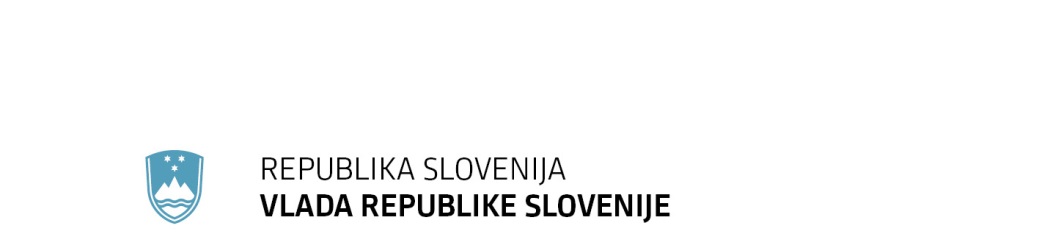 		F: +386 1 478 1607		E: gp.gs@gov.si		http://www.vlada.si/EVA:	2013-3330-0160Številka: 	00727-13/2014/7Datum: 	26. 8. 2014 IZVEDBENI  NAČRTNACIONALNEGA PROGRAMA ŠPORTA V REPUBLIKI SLOVENIJI 2014–20231.	UVOD	32.	SLOVAR KLJUČNIH POJMOV NACIONALNEGA PROGRAMA ŠPORTA	63.	RAVNANJE Z NACIONALNIM PROGRAMOM ŠPORTA	104.	FINANCIRANJE LETNEGA PROGRAMA ŠPORTA	145.	MERILA ZA FINANČNO OVREDNOTENJE LETNEGA PROGRAMA ŠPORTA	166.	IZVEDBA UKREPOV NACIONALNEGA PROGRAMA ŠPORTA	176.1	Športni programi	176.1.1	Športna vzgoja v vzgojno-izobraževalnem sistemu	176.1.2	Prostočasna športna vzgoja otrok in mladine	196.1.3	Športna vzgoja otrok in mladine s posebnimi potrebami	206.1.4	Obštudijske športne dejavnosti	226.1.5	Športna vzgoja otrok in mladine, usmerjenih v kakovostni in vrhunski šport	236.1.6	Kakovostni šport	246.1.7	Vrhunski šport	246.1.8	Šport invalidov	266.1.9	Športna rekreacija	286.1.10	 Šport starejših	306.2	Športni objekti in površine za šport v naravi	326.3	Razvojne dejavnosti v športu	366.3.1	Izobraževanje, usposabljanje in izpopolnjevanje strokovnih kadrov v športu	366.3.2	Statusne pravice športnikov, trenerjev in strokovna podpora programom	376.3.2.1	Izobraževanje nadarjenih in vrhunskih športnikov	376.3.2.2	Spremljanje pripravljenosti športnikov, svetovanje o športni vadbi in strokovna podpora programov	396.3.2.3	Zdravstveno varstvo športnikov	416.3.2.4	Zaposlovanje vrhunskih športnikov in vrhunskih trenerjev v javni upravi ter podjetjih (dvojna kariera)	426.3.3	Založništvo v športu	436.3.4	Znanstveno raziskovalna dejavnost  v športu	456.3.5	Informacijsko komunikacijska tehnologija na področju športa	466.4	Organiziranost v športu	476.4.1	Delovanje športnih organizacij	476.4.2	Prostovoljno delo v športu	486.4.3	Profesionalni šport	486.4.4	Mednarodna dejavnost v športu	496.5	Športne prireditve in promocija športa	506.5.1	Športne prireditve	506.5.2	Športni turizem	526.5.3	Javno obveščanje o športu	536.5.4	Športna dediščina in muzejska dejavnost v športu	546.6	Družbena in okoljska odgovornost v športu	566.6.1	Športno obnašanje	566.6.2	Preprečevanje dopinga v športu	576.6.3	Varuh športnikovih pravic	586.6.4	Trajnostni vidiki v športu	596.7	Podporni mehanizmi za šport	616.7.1	Prijazno poslovno okolje za športne organizacije	616.7.2	Preprečevanje zlorab pri športnih stavah	626.7.3	Inšpekcija v športu	627.	STRUKTURA POSTAVK FINANCIRANJA V LETNEM PROGRAMU ŠPORTA	64UVODDržavni zbor  Republike Slovenije je na 23. redni seji dne 2. aprila 2014 sprejel Nacionalni program športa v Republiki Sloveniji 2014 - 2023 (v nadaljevanju: NPŠ), ki določa, da Direktorat za šport Ministrstva za izobraževanje, znanost in šport pripravi izvedbeni načrt za udejanjanje NPŠ, s katerim opredeli dejavnosti in nosilce dejavnosti za izvedbo ukrepov, ki bodo uresničili naslednje cilje NPŠ o kakovostno športno dejavnih prebivalcih Slovenije: povečati delež športno dejavnih odraslih prebivalcev Slovenije na 70%; v skupnem deležu športno dejavnih odraslih prebivalcev Slovenije povečati delež redno športno dejavnih odraslih prebivalcev Slovenije za 5 odstotnih točk;povečati delež športno dejavnih prebivalcev v strokovno vodenih programih za 3 odstotne točke; obdržati število športnikov v tekmovalnih sistemih; obdržati število vrhunskih športnikov;povečati prepoznavnost športa kot pomembnega družbenega podsistema.Izvedbeni načrt za udejanjanje NPŠ (v nadaljevanju: izvedbeni načrt) je nastal kot plod sodelovanja Strokovnega sveta RS za šport, Direktorata za šport Ministrstva za izobraževanje, znanost in šport, civilne športne sfere ter strokovnjakov s področja športa in drugih področij, na katere posega NPŠ. Enako kot NPŠ je tudi izvedbeni načrt namenjen predvsem javnim institucijam za zagotavljanje ustrezne upravljalne podpore izvajalcem NPŠ (športnim društvom in njihovim zvezam, javnim zavodom, šolam, zasebnikom idr.) in posledično vsem prebivalcem Slovenije za zagotavljanje kakovostnega športnega udejstvovanja kot glavnega cilja NPŠ. Izvedbeni načrt konkretizira in udejanja usmeritve ter ukrepe NPŠ. Zlasti se osredotoča na urejanje strokovnih, organizacijskih in upravljalnih nalog, ki so ozko povezane s športom. Te naloge so opredeljene v letnem programu športa (v nadaljevanju: LPŠ), ki se vsako leto sofinancira iz državnih in lokalnih proračunskih sredstev za šport in sredstev Fundacije za šport. Poleg tega izvedbeni načrt daje izhodišča za oblikovanje projektov, s katerimi bi lahko država ali neposredno izvajalci pridobili evropska sredstva za izpeljavo programov NPŠ. V delu, kjer se šport prepleta z drugimi družbenimi področji, opredeljuje izhodišča za ustrezno umeščanje športa v strategije in politike teh področij ter tako poskuša spodbuditi njihovo vzajemno delovanje za skupno javno dobro.Z izvedbenim načrtom se zagotavlja izvajanje dolgoročnejših ciljev in ukrepov NPŠ, določi kratkoročne dejavnosti NPŠ, časovni načrt za njihovo izvedbo in njihove nosilce, določi vsebino LPŠ, izvajalce in potrebne vire za uresničevanje LPŠ. Izvedbeni načrt je dinamičen dokument, ki se mora odzivati na ugotovitve o udejanjanju NPŠ na posameznih področjih (spremljanje kazalnikov) in spremembe drugih področnih strategij in politik ter morebitne spremenjene družbene okoliščine. Za ustrezno prilagajanje izvedbenega načrta skrbi ministrstvo pristojno za področje športa. Vsebinski okvir izvedbenega načrta predstavlja sedem sklopov ukrepov NPŠ. Njihov skupni namen je zagotavljanje možnosti za kakovostno športno udejstvovanje s povečanjem dostopnosti do športa, konkurenčnost športnih organizacij in kakovost športnih programov. športni programi (vsebinska osnova športa) športni objekti in površine za šport v naravi (materialna podlaga za izvajanje športa) razvojne dejavnosti v športu (podpora za posamezniku oz. skupini primerno, varno izvajanje športnih dejavnosti)organiziranost v športu (zagotavljanje konkurenčnosti in preglednosti poslovanja športnih organizacij) športne prireditve in promocija športa (krepitev promocije športa in ustvarjanje ekonomskih in družbenih koristi)družbena in okoljska odgovornost v športu (zagotavljanje spodbudnega trajnostno naravnanega okolja za razvoj športa)podporni mehanizmi za šport (spodbudno družbeno okolje za razvoj športa in preprečevanje zlorab v športu)Sklopi so razdeljeni na področja, na katerih so skladno z glavnimi cilji NPŠ opredeljeni strateški cilji teh področjih. Na podlagi ciljev so zasnovani ukrepi. Za merjenje doseganja strateških ciljev na posameznih področjih so predlagani kazalniki. Cilji in ukrepi izhajajo iz spoznanj analize preteklega NPŠ.V nadaljnjem besedilu so uporabljene naslednje kratice:SLOVAR KLJUČNIH POJMOV NACIONALNEGA PROGRAMA ŠPORTARAVNANJE Z NACIONALNIM PROGRAMOM ŠPORTAZa izpeljavo NPŠ so soodgovorni vsi nosilci dejavnosti NPŠ (OKS-ZŠZ, lokalne skupnosti, ministrstva idr.) in izvajalci NPŠ (društva, zveze, zavodi, šole, gospodarske družbe idr.). Nosilci dejavnosti so javni financerji LPŠ ali pa so odgovorni za izvedbo posameznih dejavnosti. Za uspešno in učinkovito ravnanje bo treba izpeljati naloge in oblikovati odnose, kot je opisano v istoimenskem poglavju NPŠ. Za udejanjanje ciljev NPŠ so ključne naslednje strateške usmeritve ravnanja z NPŠ:Spremembe v usmeritvah financiranja športa iz LPŠIzhodišča, ki jih morajo upoštevati vsi javni financerji: dvigniti obseg financiranja LPŠ na lokalni in nacionalni ravni, da bodo doseženi cilji NPŠpovečati javne izdatke za športne programe v primerjavi z izdatki za športne objekte in površine za šport v naravi, kar bo omogočilo izpeljavo ukrepov na področju športnih programov ter izkoriščanje športnih objektov in površin za šport v naraviznotraj športnih programov povečati delež javnih izdatkov za programe športne vzgoje otrok in mladine, obštudijske športne dejavnosti, športne rekreacije in športa starejšihznotraj programov športne vzgoje otrok in mladine je treba povečati zlasti javne izdatke za prostočasno športno vzgojo otrok in mladine, kar bo pripomoglo k večji množičnosti vključevanja otrok v šport in lažjemu oblikovanju ustrezne tekmovalne piramidejavna sredstva za tekmovalni šport lahko prejmejo le športne organizacije, ki izvajajo tekmovanja skladno s strokovno doktrino in imajo potrjene tekmovalne sisteme pri OKS-ZŠZ (t.i. uradne tekmovalne sisteme), saj bi imelo nestrokovno prezgodnje usmerjanje v tekmovalni šport in neustrezna izbira tekmovalnih oblik negativne posledice za športnikapogoji in merila za razporeditev sredstev so pogojeni z vrsto programov. Izhodišče za vrednotenje programov tekmovalnega športa je razvrstitev športnih panog v skupine glede na različne kazalnike (npr. mednarodna konkurenčnost oz. razširjenost športne panoge, kakovost športnih dosežkov, razširjenost športne panoge v Sloveniji, pomen športne panoge za okolje, število ustrezno strokovno izobraženega in usposobljenega kadra ipd.). Lokalne skupnosti same določijo število razredov in višino vrednotenja kazalnikov. Za druge programe, ki so bolj enkratnega značaja (npr. gradnja športnega objekta, športna prireditev, knjiga), je treba opredeliti pomen programa za uresničevanje ukrepov NPŠ, stopnjo realizacije programa oz. zmožnost uresničevanja in kakovostne vidike programa, kot je prispevanje k trajnostnemu razvoju, delež strokovnega kadra ali obseg prostovoljnega dela s strokovno usposobljenimi kadrimerila za javno sofinanciranje programov športne vzgoje otrok in mladine, usmerjenih v kakovostni in vrhunski šport, se oblikujejo tako, da je višina prejetih javnih sredstev v večji meri odvisna od razširjenosti športne panoge v svetu in v Sloveniji, pomena športne panoge za lokalno okolje in števila ustrezno strokovno izobraženega in usposobljenega kadra, v manjši meri pa od doseženih rezultatov na tekmovanjih v nižjih tekmovalnih kategorijahZboljšanje preglednosti financiranja športa iz LPŠIzhodišča pri financiranju izvajalcev LPŠ, ki jih morajo upoštevati vsi javni financerji: izvajalci LPŠ morajo dokazati znižanje cene športnega programa za vadeče zaradi javnega sofinanciranja programov; izračuni znižanja cen morajo biti javno dostopni (prebivalcem mora biti nazorno predstavljeno, za koliko imajo cenejši športni program zaradi javnega sofinanciranja)med izdatki za športne objekte in površine za šport v naravi se iz LPŠ pokrivajo posodabljanje, investicijsko vzdrževanje in novogradnje, medtem ko so redna vzdrževalna dela in obratovanje športnih objekt predmet drugih proračunskih postavk oz. virovkakovostni šport se skozi LPŠ financira zgolj kot uporaba športnih objektov za te programe na lokalni ravnidel prostočasne športne vzgoje otrok in mladine predstavljajo tudi športne interesne dejavnosti v osnovni šoli, ki predstavljajo razširjen program šole in so kot takšne financirane iz sredstev šolstva; iz LPŠ se v osnovni šoli lahko sofinancirajo le programi prostočasne športne vzgoje otrok in mladine, ki nadgrajujejo program šolskih športnih interesnih dejavnosti in katere izvaja ustrezno strokovno izobražen ali usposobljen kader (npr. dodatna vadba v šolskih športnih objektih, ki jo skupaj organizirata šola in lokalno športno društvo) športne programe lahko samostojno vodi samo ustrezno strokovno izobražen oz. usposobljen kader z najmanj drugo stopnjo  usposobljenosti za opravljanje vzgojno-izobraževalnega dela v športušportne organizacije, ki se ukvarjajo s profesionalnim športom (za nastope plačani tekmovalci) in prejemajo javna sredstva za športne programe (npr. za športno vzgojo otrok in mladine, vrhunski šport), morajo javnim financerjem razkriti plačila športnikom in trenerjem ter vire za pokrivanje profesionalnega športa, kar bo pripomoglo k preprečevanju nenamenske porabe javnih sredstev za programe profesionalnega športaprihodki in premoženje poklicnih športnikov, ki so zaposleni v javni upravi ali pa športne organizacije, v katerih delujejo, dobivajo javna sredstva, morajo biti javno dostopniUstanovitev in delovanje podporne pisarne Zavoda RS za šport Planica za pripravo projektov za udejanjanje ukrepov NPŠ in prijavo projektov na evropske razpise Za udejanjanje ukrepov NPŠ in njihovo sofinanciranje preko finančnega okvirja EU za obdobje 2014-2020 bo treba pripraviti ustrezne projekte in programe. Smiselno je, da se za ta namen oblikuje podporna pisarna na Zavodu Planica, ki ima do sedaj največ tovrstnih znanj in izkušenj. Pisarna naj bo namenjena tako pristojnemu ministrstvu pri pripravi programov za kandidiranje na evropska sredstva (npr. energetska posodobitev športnih objektov, razvoj kadrov, medgeneracijsko sodelovanje skozi šport), kot tudi posameznim prijaviteljem ali konzorciju le-teh pri prijavljanju projektov na programe oz. javne razpise. Sprememba postopka sprejema LPŠ na lokalni ravniV občinah, kjer civilna športna sfera nima vpliva na postopek sprejema LPŠ kakor je opredeljeno v NPŠ, lokalne skupnosti ustrezno spremenijo postopek. Na podlagi sprejetega občinskega proračuna  delovno telo občinskega sveta,  skladno z opredelitvijo v NPŠ, pripravi LPŠ, ki je podlaga za umeščanje športa v občinski proračun. Občinski svet pred sprejemanjem akta pridobi soglasje OŠZ. V primeru, da OŠZ ne obstaja pa daje soglasje druga reprezentativna civilna športna organizacija.Medpodročno usklajevanje dejavnosti in projektov za izvajanje ukrepov NPŠŠport je vpet v različne dele naše družbe, zato so nekateri ukrepi NPŠ zelo odvisni od uspešnega medpodročnega sodelovanja (npr. z zdravstvom pri ukrepih za povečanje gibanja prebivalstva, pri zdravstvenem varstvu športnikov itd.). Pristojno ministrstvo za šport je odgovorno za pregled nad dejavnostmi vseh drugih pristojnih ministrstev, ki zadevajo tudi šport, in medpodročno usklajevanje za izvajanje ukrepov NPŠ. Dejavnosti subjektov, ki izvajajo letni program športa na lokalni ravni, vodijo in povezujejo organi lokalnih skupnosti za šport. V te organe morajo lokalne skupnosti imenovati najmanj polovico športnih strokovnjakov na predlog OŠZ oz. druge športne organizacije, ki predstavlja društveno delovanje na lokalni ravni. Naloge teh organov so predvsem:opredeljevanje vsebinskih izhodišč in usmeritev za izpeljavo LPŠ na lokalni ravni,opredeljevanje strateške usmeritve športa na lokalni ravni,priprava predloga LPŠ na lokalni ravni,razporejanje sredstev za izpeljavo LPŠ na lokalni ravni,določanje športnih objektov lokalnega in regijskega pomena,spremljanje in ocenjevanje izpeljave LPŠ na lokalni ravni,dajanje pobud in predlogov za urejanje drugih pomembnih vprašanj v športu.Zmanjševanje birokratizacije postopkov LPŠIzbor programov za izpeljavo LPŠ se izpelje po posebnem postopku, ki ga opredeli zakon o športu. Izhaja iz smiselne uporabe zakona o splošnem upravnem postopku (javni razpis, sklep, pritožbeni organ) in podpira zmanjševanje birokratizacije delovanja športnih organizacij (zbirke podatkov, elektronska prijava, sklenitev pogodbe za izvajanje LPŠ brez javnega razpisa za izvajalce, ki edini izpolnjujejo pogoje, ipd.). Uvede se spletna aplikacija z enotno zbirko izvajalcev LPŠ, ki izvajalcem omogoča hranjenje in uporabo svojih podatkov za različne javne razpise (občina, ministrstvo, FŠO). Za uveljavitev strateških usmeritev bo treba izvesti vrsto dejavnosti, ki so predstavljene v nadaljevanju. V prvih dveh letih so dejavnosti usmerjene predvsem v vzpostavitev novih sistemskih rešitev za udejanjanje NPŠ (sprememba zakonodaje in izvedbenih predpisov, spremembe pri prioritetah financiranja športnih programov idr.) in vzpostavitve praks priprave in financiranja športnih projektov iz nacionalnih in evropskih sredstev. FINANCIRANJE LETNEGA PROGRAMA ŠPORTACilji NPŠ bodo doseženi s pretežnim sofinanciranjem prebivalstva, podjetij in prostovoljnim delom, vendar pa javne finance in podporni mehanizmi delujejo kot večkratnik teh sredstev, saj spodbujajo razvoj športne dejavnosti. Da bo dosežen želen vpliv športa na kulturo naroda, bo treba zadržati te vire in povečati javne vire na raven, kot jo imajo v razvitih evropskih državah, t.j. na najmanj 100 € na prebivalca. Potrebna sredstva za izpeljavo LPŠ na državni ravni določita pristojno ministrstvo za šport za državna proračunska sredstva za šport in svet Fundacije za šport za sredstva iz iger na srečo. Občinski sveti uvrstijo v LPŠ na predlog pristojnih organov lokalnih skupnosti za šport tiste vsebine NPŠ, ki so pomembne za lokalno skupnost in upoštevajo tradicijo in posebnosti športa v lokalni skupnosti. Za uresničevanje ukrepov NPŠ bo treba bolj kot do sedaj izkoristiti možnosti financiranja iz evropskih skladov.  Poleg javno finančnih sredstev za LPŠ se dejavnosti za uresničevanje ukrepov NPŠ financirajo še iz drugih javnih financ, t.j. za določene večpodročne projekte iz proračunov drugih ministrstev ali javnih zavodov (npr. zdravstveno varstvo športnikov) in pa z neposrednim financiranjem športnih organizacij prek različnih razpisov pristojnih ministrstev (npr. MJU) ali agencij (npr. CMEPIUS ali neposredno evropskih agencij). Preglednica 1: Načrtovana sredstva za izpeljavo LPŠ 2014-2023V kolikor razpoložljiva sredstva v posameznem letu ne bodo zadoščala za udejanjanje ukrepov NPŠ v celoti, se sofinancira programe, ki se v NPŠ uvrščajo v prvo prednostno skupino.Pričakovati je, da se bodo sredstva, namenjena LPŠ, začela povečevati skladno z rastjo BDP na letni ravni. Poleg tega bo treba za zagotavljanje finančnih virov in uspešno izpeljavo LPŠ izvesti še nekatere druge dejavnosti, predstavljene v nadaljevanju. MERILA ZA FINANČNO OVREDNOTENJE LETNEGA PROGRAMA ŠPORTAPogoji in merila za razporeditev sredstev so pogojeni z vrsto programov. Izhodišče za vrednotenje programov tekmovalnega športa je razvrstitev športnih panog v skupine glede na različne kazalnike (npr. mednarodna konkurenčnost oz. razširjenost športne panoge, kakovost športnih dosežkov, razširjenost športne panoge v Sloveniji, pomen športne panoge za okolje, število ustrezno strokovno izobraženega in usposobljenega kadra ipd.). Lokalne skupnosti same določijo število razredov in višino vrednotenja kazalnikov. Za druge programe, ki so bolj enkratnega značaja (npr. gradnja športnega objekta, športna prireditev, knjiga), je treba opredeliti pomen programa za uresničevanje ukrepov NPŠ, stopnjo realizacije programa oz. zmožnost uresničevanja in kakovostne vidike programa, kot je prispevanje k trajnostnemu razvoju, delež strokovnega kadra ali obseg prostovoljnega dela s strokovno usposobljenimi kadri. Elementi za opredelitev sofinanciranja LPŠ se opredelijo pretežno glede na kvantitativne vidike programa: obseg programa, število športnikov z določeno kategorizacijo, velikost vadbene skupine, vrednost ure dela strokovnega kadra, vrednost najema športnega objekta, materialnih stroškov za izpeljavo programa ipd. Z vidika spodbujanja kakovostnega strokovnega dela v športu morajo biti ob enakih pogojih programi, vodeni s strokovno bolj izobraženim oz. usposobljenim kadrom, izdatneje sofinancirani. OKS-ZŠZ pripravi normative za finančno vrednotenje športnih programov (priporočen obseg programa v posameznih starostnih skupinah po skupinah športnih panog, stroškovne postavke itd.) za potrebe LPŠ. V pripravo pogojev in meril za razporeditev sredstev LPŠ morajo biti na ravni države (MIZŠ - šport in FŠO) vključeni predstavniki OKS-ZŠZ, na lokalnih ravneh pa občinske športne zveze oz. druge športne organizacije, ki predstavlja društveno delovanje na lokalni ravni.IZVEDBA UKREPOV NACIONALNEGA PROGRAMA ŠPORTAV nadaljevanju so predstavljene dejavnosti po posameznih sklopih ukrepov NPŠ. Pri vsakem sklopu je posebej navedeno, kaj je predmet LPŠ. 6.1	Športni programi6.1.1	Športna vzgoja v vzgojno-izobraževalnem sistemuStrateški cilji so usmerjeni v zagotavljanje ustrezne količine vadbe za vse otroke in mladino ter izboljšanje njene kakovosti. Glede na to NPŠ opredeljuje naslednje ukrepe:povečati količino obveznih ur športne vzgoje,povečati količino izbirnih ur športne vzgoje,povečati kakovost športne vzgoje,sistemsko spremljati telesni in gibalni razvoj ter druge kazalnike gibalne kompetentnosti, na celotni populaciji osnovnošolcev, srednješolcev in študentov.Športna vzgoja v vzgojno-izobraževalnem sistemu se financira iz področja vzgoje in izobraževanja, zato to področje ni predmet LPŠ. 6.1.2	Prostočasna športna vzgoja otrok in mladineStrateški cilji so usmerjeni v dnevno zagotavljanje vsaj ure dovolj intenzivne in kakovostno vodene športne vadbe. Ukrepi zahtevajo dejavno vključevanje različnih politik, zato so nekateri od ukrepov navedeni na drugih področjih NPŠ: zagotoviti vsaj eno uro kakovostno vodene športne vadbe dnevno za vse starostne skupine otrok in mladine,posodobiti in povečati kakovost ter privlačnost obstoječih prostočasnih programov športne vzgoje otrok in mladine,zagotoviti vsaj dve uri brezplačnih, kakovostno vodenih športnih prostočasnih dejavnosti tedensko za učence in dijake. Kakovost in učinkovitost prostočasnih športnih programov se bo povečala, če bodo programe vodili strokovno izobraženi oziroma bolj kompetentni kadri z višjo ravnjo usposobljenosti. Zaradi zapletenosti dela z mladimi in varnosti se za izvedbo tovrstnih celoletnih športnih programov (najmanj 60 ur letno) iz LPŠ sofinancira ustrezno strokovno izobražen oz. strokovno usposobljen kader za opravljanje vzgojno-izobraževalnega dela v športu  ter uporaba športnih objektov za te programe. Izvajalci LPŠ na tem področju so: športna društva, vrtci, osnovne in srednje šole, OŠZ, NŠZ, NPŠZ, lokalne skupnosti oz. njihovi športni ali drugi zavodi, CŠOD, in zasebniki, ki izpolnjujejo pogoje za izvajanje teh programov. 6.1.3	Športna vzgoja otrok in mladine s posebnimi potrebamiNPŠ predvideva spodbujanje sodelovanja vseh subjektov na tem področju in obsega naslednji ukrep:spodbujanje povezovanja šol in športnih, dobrodelnih ter drugih društev na lokalni ravni za izvedbo gibalnih programov za otroke in mladino s posebnimi potrebami.  Športna vzgoja otrok in mladine s posebnimi potrebami se financira pretežno s področja vzgoje in izobraževanja, ki ga pokriva pristojno ministrstvo za področje šolstva. Iz LPŠ se sofinancira ustrezno strokovno izobražen oz. usposobljen kader za izvajanje celoletnih posebnih gibalnih programov za otroke in mladino s posebnimi potrebami (najmanj 60 ur letno) ter športne prireditve za otroke in mladino s posebnimi potrebami na nacionalni ravni. Izvajalci LPŠ na tem področju so: osnovne šole za otroke s posebnimi potrebami, socialno varstveni zavodi, športna društva, druga društva, ki se ukvarjajo s športno vzgojo otrok in mladine s posebnimi potrebami, OŠZ, NPŠZ, Zavod Planica, lokalne skupnosti oz. njihovi športni ali drugi zavodi.6.1.4	Obštudijske športne dejavnostiUniverze in samostojni visokošolski zavodi morajo vzpostaviti učinkovit sistem kakovostnih obštudijskih športnih dejavnosti, v katere bodo pritegnili večje število študentov. Glede na značilnosti študentov NPŠ opredeljuje naslednji ukrep na tem področju:posodobiti in povečati kakovost ter privlačnost cenovno dostopnih obštudijskih športnih dejavnosti.Ključni financerji obštudijskih športnih dejavnosti so študentske organizacije in lokalne skupnosti. Iz LPŠ se sofinancira uporaba športnih objektov za obštudijske športne dejavnosti in strokovno izobražen kader za izvajanje celoletnih športnih programov (najmanj 60 ur letno) in športnih prireditev, ki imajo pomemben zdravstveni učinek (splošna gibalna vadba, korekcija telesne drže, aerobne vsebine ipd.) ter priprave in udeležba na tekmovanjih pod okriljem FISU. Izvajalci LPŠ na tem področju so: študentska športna društva in njihove zveze, študentske organizacije, lokalni študentski klubi, druga športna društva, občinske športne zveze, lokalne skupnosti oz. njihovi športni ali drugi zavodi, in zasebniki, ki izpolnjujejo pogoje za izvajanje teh programov. 6.1.5	Športna vzgoja otrok in mladine, usmerjenih v kakovostni in vrhunski športZagotavljanje možnosti za kakovostno športno vzgojo otrok in mladine, usmerjenih v kakovostni in vrhunski šport, posega na več področij NPŠ, zato je v tem delu opredeljen le en ukrep: omogočiti kakovostno športno vzgojo otrok in mladine v tekmovalnih sistemih panožnih športnih zvez (nacionalne in občinske panožne športne šole, podpora programom).Iz LPŠ se sofinancira uporaba športnih objektov za športno vzgojo otrok in mladine, usmerjenih v kakovostni in vrhunski šport, ustrezno strokovno izobražen oz. usposobljen kader za izvajanje teh športnih programov, zlasti tistih v panožnih športnih centrih po pogojih in merilih OKS-ZŠZ, ter priprave in udeležbo na športnih tekmovanjih za te starostne skupine športnikov. Izvajalci LPŠ na tem področju so: športna društva, NPŠZ, OŠZ ter OKS-ZŠZ. 6.1.6	Kakovostni športNPŠ na področju kakovostnega športa opredeljuje naslednji ukrep: povečanje konkurenčnosti programov kakovostnega športa (učinkovita uporaba športnih objektov).Iz LPŠ se sofinancira uporaba športnih objektov za programe kakovostnega športa, zlasti programov športnikov in športnih ekip s statusom športnikov državnega razreda. Plačilo športnikov za njihovo športno udejstvovanje ali strokovnega kadra na področju kakovostnega športa ni predmet sofinanciranja LPŠ. Izvajalci LPŠ na področju kakovostnega športa so: športna društva in NPŠZ.Vrhunski športNPŠ na področju vrhunskega športa opredeljuje naslednja ukrepa: povečanje konkurenčnosti programov vrhunskega športa (podpora programom, spodbude za vrhunske športnike in njihove trenerje, olimpijski univerzitetni športni center),sistemska opredelitev za uveljavljanje statusnih pravic vrhunskih športnikov in vrhunskih trenerjev (zaposlovanje vrhunskih športnikov in vrhunskih trenerjev v javni upravi, pomoč pri iskanju zaposlitve nekdanjim vrhunskim športnikom, usklajevanje študijske in športne poti).Iz LPŠ se sofinancira uporaba športnih objektov za vrhunski šport, ustrezno strokovno izobražen oz. usposobljen kader za izvajanje teh športnih programov, zlasti tistih v panožnih športnih centrih po pogojih in merilih OKS-ZŠZ, ter priprave in udeležbo na največjih športnih tekmovanjih. Javno-finančna sredstva se ne smejo namenjati za individualna plačila športnikom za njihovo nastopanje za športno organizacijo. Izvajalci LPŠ na področju vrhunskega športa so: športna društva, NPŠZ in OKS-ZŠZ.Šport invalidovUkrepi NPŠ bi naj invalidom, enakovredno kot drugim osebam, omogočili sodelovanje pri prostočasnih športnih dejavnostih. Pomemben dejavnik predstavlja postopna inkluzija invalidov v šolski sistem in panožne športne zveze, tam kjer za to obstaja interes. Zato NPŠ na področju športa invalidov obsega naslednje ukrepe:spodbujanje povezovanja športnih in invalidskih ter dobrodelnih društev na lokalni ravni za izpeljavo športnih programov za invalide,  dvig konkurenčnosti vrhunskega športa invalidov (zagotavljanje ustrezne organizacijske infrastrukture za tekmovanja, podpora vrhunskim športnikom invalidom prek ZŠIS-POK), zagotavljanje statusnih pravic vrhunskih športnikov invalidov,vzpostavitev modela vključevanja invalidov v šport v vzgojno-izobraževalnem sistemu,spodbuditi povezovanja med posameznimi panožnimi športnimi zvezami in POK-ZŠIS.Iz LPŠ se sofinancira ustrezno strokovno izobražen oz. usposobljen strokovni kader za izpeljavo celoletnih športnih programov za invalide (najmanj 60 ur letno), ki so nastali s povezovanjem športnih in invalidskih ter dobrodelnih društev na lokalni ravni, organizacijo državnih prvenstev invalidov v posameznih športih hkrati z državnimi prvenstvi teh športov, programe vrhunskih športnikov invalidov s programi drugih vrhunskih športnikov in ustrezno strokovno izobražen kader za delo s športniki invalidi v dejavnostih NPŠZ. Izvajalci LPŠ na področju športa invalidov so: športna društva, invalidska društva, dobrodelna društva, ZŠIS-POK, NPŠZ in OKS-ZŠZ.6.1.9	Športna rekreacijaNPŠ opredeljuje povečanje dostopnosti do športne rekreacije zlasti z ukrepi na področju zunanjih športnih objektov in uporabe površin za šport v naravi. Uresničevanje strateških ciljev na področju športne rekreacije bo tako poleg dejavnosti, navedenih v drugih poglavjih,  udejanjeno prek naslednjih ukrepov: povečati dostopnost do kakovostne športne rekreacije, povečati ozaveščenost vsakega posameznika o pomenu športne dejavnosti za lastno zdravje v najširšem pomenu besede in o možnih negativnih vplivih športne dejavnosti na naravno okolje,spodbujanje različnih oblik telesne vadbe v delovnem okolju,športna rekreacija na recept,okrepiti podobo Slovenije kot turistične destinacije za športno dejavne počitnice.Iz LPŠ se sofinancira uporabo športnih objektov in površin za ciljne športnorekreativne programe ter ustrezen strokovno izobražen oz. usposobljen kader za izvedbo celoletnih programov športne rekreacije (najmanj 60 ur letno), ki imajo visok zdravstveni učinek (splošna gibalna vadba, korekcija telesne drže, aerobne vsebine ipd.). Izvajalci LPŠ na področju športne rekreacije so: športna društva, OŠZ, NŠZ, NPŠZ, OKS-ZŠZ, Zavod Planica, lokalne skupnosti oz. njihovi športni ali drugi zavodi, zdravstveni zavodi in zasebniki, ki izpolnjujejo pogoje za izvajanje teh programov. 6.1.10		Šport starejšihZa doseganje strateških ciljev NPŠ na področju športa starejših bo treba razširiti programsko ponudbo s posebej strokovno izobraženim in usposobljenim kadrom, prilagoditi športne objekte in njihovo opremo starejšim, učinkovito izkoristiti naravne danosti za športno rekreacijo ter povezati delovanje športnih, upokojenskih in zdravstvenih organizacij. Skladno s tem NPŠ na področju športa starejših obsega naslednja ukrepa:zagotoviti vsaj dve uri brezplačnih, kakovostno vodenih športnih dejavnosti tedensko za starejše,spodbuditi medgeneracijsko sodelovanje skozi šport. Iz LPŠ se sofinancira ustrezno strokovno izobražen oz. usposobljen kader za izvedbo gibalnih programov za starejše in razširjeno družino ter uporabo športnih površin za športne programe starejših in razširjene družine. Izvajalci LPŠ na področju športa starejših so: športna društva, društva upokojencev, OŠZ, NŠZ, NPŠZ, OKS-ZŠZ, lokalne skupnosti oz. njihovi športni ali drugi zavodi, zdravstveni zavodi in zasebniki, ki izpolnjujejo pogoje za izvajanje teh programov. 6.2	Športni objekti in površine za šport v naraviStrateški cilji NPŠ na področju športnih objektov in površin za šport v naravi so usmerjeni v učinkovito izrabo mreže športnih objektov, njeno izpopolnjevanje ter gospodarno ravnanje s športnimi objekti, vzdrževanje zgrajenega in posodobitev zastarelega ter izkoriščanje naravnih danosti Slovenije v skladu z načeli trajnostnega razvoja. Glede na to so zasnovani naslednji ukrepi:spodbuditi trajnostno in športno tehnološko posodobitev obstoječih javnih športnih objektov ter njihovo učinkovito koriščenje in ravnanje z javnimi športnimi objekti,spodbuditi vključevanje zasebnih športnih objektov v mrežo športnih objektov za uresničevanje javnega interesa na področju športa,povečati kakovost in število javno dostopnih športnih površin v urbanem (otoki športa za vse, trimske steze, zunanja šolska in vrtčevska igrišča ipd.) in naravnem okolju (planinske, tekaške, kolesarske poti; naravna kopališča ipd.),povezovanje z drugimi družbenimi področji in zasebnim sektorjem pri gradnji in uporabi športnih objektov,odpraviti obstoječa nesorazmerja v obsegu vadbenih športnih površin med lokalnimi skupnostmi v največjih mestih,izboljšati umeščenost športnih objektov v urbano okolje in poti, ki omogočajo dejaven dostop do njih (peš, s kolesom, s skirojem ali rolerji),vzpostaviti mrežo panožnih športnih centrov na različnih ravneh za kakovostni razvoj tekmovalnega športa.Iz LPŠ se sofinancira posodabljanje in investicijsko vzdrževanje obstoječih športnih objektov in površin za šport v naravi, novogradnjo športnih objektov, izjemoma tudi pripravo projektne dokumentacije za največje investicijske projekte po Uredbi o enotni metodologiji za pripravo in obravnavo investicijske dokumentacije na področju javnih financ, ter redna vzdrževalna dela in obratovanje športnih objektov. Prednost pri sofinanciranju iz LPŠ imajo vadbeni športni objekti in površine za šport v naravi, ki so brezplačno dostopne vsem (npr. otoki športa za vse, trimske steze, zunanja igrišča, planinske, tekaške, kolesarske poti, naravna kopališča ipd.). Izvajalci LPŠ na tem področju so: lokalne skupnosti oz. njihovi športni ali drugi zavodi, športna društva, OŠZ, NPŠ, NPŠZ, OKS-ZŠZ, izobraževalni zavodi in zasebniki, ki izpolnjujejo pogoje za izvajanje teh programov. Iz javnih sredstev drugih področij (izobraževanje, turizem idr.) se prednostno podprejo investicijski programi, ki zagotavljajo vzpostavljanje in ohranjanje kakovostne mreže športnih objektov in površin za šport v naravi (npr. energetska, ekološka in tehnološka posodobitev šolskih športnih dvoran, energetska in ekološka posodobitev planinskih koč in označevanje poti v naravi ipd.). Tovrstni investicijski programi se sofinancirajo iz LPŠ skladno z merili ustreznega športnega standarda (npr. površine, ki presegajo šolski normativ), ki ga opredeli pristojno ministrstvo. 6.3	Razvojne dejavnosti v športu6.3.1	Izobraževanje, usposabljanje in izpopolnjevanje strokovnih kadrov v športuV prihodnje želimo povečati kakovost in konkurenčnost strokovnega kadra z vzpostavitvijo odgovornosti posameznih strokovnih kadrov pri delu v športu, z izboljšanjem njihovih kompetenc, z dostopnostjo programov usposabljanja in izpopolnjevanja ter s povečanjem raznovrstnosti ponudbe in konkurenčnosti programov. Glede na to NPŠ opredeljuje naslednja ukrepa:izboljšati kompetence strokovnega kadra, ki organizira in izpeljuje športne programe,povečati kakovost programov usposabljanja in izpopolnjevanja strokovnih kadrov v športu.Iz LPŠ se sofinancira izvajanje s strani Strokovnega sveta RS za šport potrjenih programov usposabljanja strokovnih in drugih delavcev, povezanih s športom. Izvajalci LPŠ na tem področju so: OKS-ZŠZ, NPŠZ, NŠZ ali druge organizacije, ki izpolnjujejo pogoje za izvajanje teh programov.6.3.2	Statusne pravice športnikov, trenerjev in strokovna podpora programom6.3.2.1	Izobraževanje nadarjenih in vrhunskih športnikovRazlični modeli usklajevanja učnih obveznosti in športne poti mladim športnikom omogočajo bolj enakopravne možnosti izobraževanja v osnovni in srednji šoli, medtem ko na področju visokošolskega izobraževanja v preteklosti še nismo vzpostavili ustreznih praks. NPŠ na tem področju zato opredeljuje naslednje ukrepe:izboljšati kakovost spodbud za športno nadarjene šolarje (podpore pri usklajevanja šolskih / študijskih in športnih obveznosti, štipendiranje),povečati število športnih oddelkov v negimnazijskih programih,izboljšati kakovost dela športnih oddelkov v srednjih šolah.Izobraževalni program (npr. športni oddelki) je v pristojnosti šolstva, medtem ko LPŠ zagotavlja ustrezne razvojne pogoje in podpore (spremljanje pripravljenosti teh športnikov in materialni pogoji za to, štipendije ipd.). Izvajalci LPŠ na tem področju so: srednje šole s športnimi oddelki, OKS-ZŠZ in NPŠZ.6.3.2.2	Spremljanje pripravljenosti športnikov, svetovanje o športni vadbi in strokovna podpora programovOsnovo strokovnega načrtnega dela v športu predstavljata ugotavljanje in spremljanje pripravljenosti športnikov, kar posledično omogoča kakovostno svetovanje in strokovno podporo. Razvoj ustreznih diagnostičnih postopkov in ustrezna oprema sta predpogoj za izboljšanje vrednotenja procesov športne vadbe ter izboljšanje kakovosti strokovne podpore programov. Zato NPŠ opredeljuje naslednje ukrepe:nacionalni program spremljanja pripravljenosti športnikov,koordinacija strokovne podpore programov,spremljanje pripravljenosti športnikov na lokalni ravni, razvoj diagnostike v športu in vrednotenja rezultatov meritev,spremljanje pripravljenosti rekreativnih športnikov,svetovanje pri vključevanju otrok v šport.Iz LPŠ se sofinancira izvedba navedenih storitev. Izvajalci LPŠ na tem področju so različne organizacije, ki izpolnjujejo pogoje za izvajanje teh programov, kakor jih predpišejo javni financerji.6.3.2.3	Zdravstveno varstvo športnikovStrateški cilji NPŠ na področju zdravstvenega varstva športnikov so usmerjeni v čim boljše zdravje športnika kot posameznika ter družbe kot celote. Skladno s tem NPŠ predvideva naslednje ukrepe:izvajanje preventivnih zdravstvenih pregledov za športnike (predhodnih za registrirane športnike, letnih za kategorizirane športnike in usmerjenih obdobnih za vrhunske športnike),nadstandardno zdravstveno zavarovanje vrhunskih športnikov,spodbujanje vzpostavitve mreže izvajalcev zdravstvene podpore športnikov. Zdravstveno varstvo športnikov na primarni ravni se financira iz področja javnega zdravja, ki ga pokriva pristojno ministrstvo za področje zdravja, zato ni predmet LPŠ, medtem ko se iz LPŠ sofinancira nadstandardno zdravstveno zavarovanje vrhunskih športnikov, ki imajo status mednarodnega, svetovnega in perspektivnega razreda. Izvajalec LPŠ na tem področju je OKS-ZŠZ. 6.3.2.4	Zaposlovanje vrhunskih športnikov in vrhunskih trenerjev v javni upravi ter podjetjih (dvojna kariera)Socialna in ekonomska varnost športnikov in trenerjev sta ob ustreznih pogojih za treniranje in tekmovanje ključ za uspešnost v vrhunskem športu. Dejavnosti NPŠ so zato poleg možnosti za pridobitev poklicnih kompetenc športnikov ter uveljavljenega sistemskega zaposlovanja vrhunskih športnikov in vrhunskih trenerjev v javni upravi usmerjene v spodbujanje razvoja dvojne kariere vrhunskih športnikov in vrhunskih trenerjev (poklicna kariera v javni upravi ali gospodarstvu) ter usmerjen prehod iz vrhunske tekmovalne kariere v kariero športnih strokovnjakov pri nadaljnjem razvoju športa v Sloveniji (nadaljnja poklicna kariera v športu). Prav tako si prizadeva povezati znanstveno-raziskovalno delo na področju športa s strokovnim delom vrhunskih trenerjev v praksi.  Skladno s tem NPŠ na tem področju obsega naslednji ukrep: nadgradnja sistema zaposlovanja vrhunskih športnikov in vrhunskih trenerjev v javni upravi ter podjetjih (dvojna kariera) in pokojnin za vrhunske športne dosežke.Zaposlovanje vrhunskih športnikov in vrhunskih trenerjev v javni upravi ter podjetjih ni predmet sofinanciranja LPŠ. Zaposlovanje vrhunskih športnikov in vrhunskih trenerjev v javni upravi izvajajo na podlagi sporazumno opredeljenih meril MORS, MNZ, MF ter MIZŠ. MIZŠ si prek projekta za razvoj kadrov v športu prizadeva povečati tudi kompetence trenerjev in športnikov za doseganje njihove večje zaposljivosti po izteku njihove športne kariere in mobilnosti na trgu dela.6.3.3	Založništvo v športuNPŠ prek strateških ciljev na področju založništva v športu podpira izdajanje strokovnih in znanstvenih publikacij v slovenskem jeziku, ki prispevajo k razvoju športne stroke in znanosti, izrazoslovju ter rasti športne razgledanosti prebivalstva. To si prizadeva doseči z naslednjimi ukrepi:strateška partnerstva z vidika dosega ciljnih skupin,povečanje dostopnosti periodične in monografske literature s področja športa,povečanje kakovosti strokovnih in znanstvenih besedil in oblikovanja publikacij s področja športa.Iz LPŠ se sofinancira strokovna in znanstvena založniška dejavnost na področju športa z ustreznim recenzijskim postopkom, ki ga določi Strokovni svet RS za šport. Izvajalci LPŠ na tem področju so različne organizacije (od društev do gospodarskih družb), ki izpolnjujejo pogoje za izvajanje teh programov, kakor jih predpišejo javni financerji.6.3.4	Znanstveno raziskovalna dejavnost  v športuOsnovni namen znanstveno raziskovalne dejavnosti v športu je zagotavljanje ustreznega prenosa znanstvenih spoznanj v prakso. Skladno s tem NPŠ opredeljuje naslednja ukrepa:ustrezna umestitev kineziologije znotraj nacionalne raziskovalne dejavnosti,opredelitev smiselnih ciljno-raziskovalnih projektov za vse pojavne oblike športa.Iz LPŠ se sofinancirajo temeljni, predvsem pa uporabni (aplikativni) znanstveno raziskovalni projekti. Izvajalci LPŠ so raziskovalne organizacije.6.3.5	Informacijsko komunikacijska tehnologija na področju športaNa področju informacijsko komunikacijske tehnologije (IKT) NPŠ opredeljuje naslednje ukrepe:povečati dostopnost informacij o vseh pojavnih oblikah športa, športnih objektih in površinahza šport v naravi ter športnih organizacijah,z uporabo informacijsko-komunikacijske tehnologije v športnih organizacijah izboljšati kakovost poslovanja in podporo odločanju,vzpostaviti sistematično in analitično spremljanje izvajanja in realizacije nacionalnega programa športa.Iz LPŠ se sofinancirajo programi IKT, ki omogočajo centralno podporo zbiranju in predstavitvi informacij na področju športa na nacionalni ali lokalni ravni. Na nacionalni ravni je ključni izvajalec NPŠ na tem področju Zavod Planica v sodelovanju z OKS-ZŠZ in drugimi krovnimi športnimi organizacijami, na lokalni ravni pa OŠZ, lokalni zavod za šport ali druge športne organizacije, ki izvajajo tovrstno dejavnost. 6.4	Organiziranost v športu6.4.1	Delovanje športnih organizacijUkrepi NPŠ naj bi nepridobitnim športnim organizacijam zagotovili možnost osnovnega delovanja, s tem pa naj bi se ohranila osnovna organizacijska infrastruktura športa zunaj izobraževalnega sistema.  V smeri uresničevanja omenjenega cilja NPŠ opredeljuje naslednji ukrep:selektivno zagotavljanje osnovnega delovanja nepridobitnih športnih organizacij glede na obseg in pomen dela, ki ga opravljajo.Za osnovno delovanje nepridobitnih športnih organizacij, t.j. športnih društev in njihovih zvez ter javnih športnih zavodov se iz LPŠ zagotovijo sredstva za kritje osnovnih materialnih stroškov in dohodkov zaposlenih. Na ravni lokalne skupnosti se sofinancira delovanje športnih društev, občinskih in drugih športnih zvez ter športnih zavodov na lokalni ravni. Na državni ravni se sofinancira delovanje OKS-ZŠZ, NPŠZ, NŠZ, zamejskih športnih zvez ter javnih zavodov, ki na državni ravni opravljajo strokovne in razvojne naloge v športu ter drugih zvez.6.4.2	Prostovoljno delo v športuV smeri zagotavljanja sistemskih pogojev za družbeno priznanje prostovoljnega dela in izboljšanja kompetentnosti prostovoljcev v športu NPŠ predvideva naslednja ukrepa:promocija prostovoljnega dela v športu,izboljšanje ravnanja s prostovoljci v športnih društvih.Predmet sofinanciranja LPŠ (le sredstva FŠO) so stroški nacionalnega projekta promocije prostovoljnega dela v športu. Izvajalec LPŠ na tem področju je OKS-ZŠZ. 6.4.3	Profesionalni športNPŠ na področju profesionalnega športa opredeljuje naslednja ukrepa: spodbujanje preoblikovanja profesionalnega dela športa v gospodarske družbe,spodbujanje solidarnosti med profesionalnimi športniki.Profesionalni šport se ne sofinancira iz LPŠ. NPŠ skuša ustvariti boljše pogoje za razvoj profesionalnega športa z boljšim podpornim okoljem organizacijam, ki se ukvarjajo s tem delom športa. 6.4.4	Mednarodna dejavnost v športuStrateški cilj mednarodne dejavnosti v športu je usmerjen v ohranitev števila in kakovosti mednarodnega sodelovanja, zato NPŠ opredeljuje naslednji ukrep:podpora mednarodnemu sodelovanju v športu.Večina dejavnosti mednarodnega sodelovanja države se financira iz proračunskih postavk protokola. Iz LPŠ se sofinancira plačilo članarine v evropski in svetovni zvezi ter udeležbo na uradnih zasedanjih evropske in svetovne zveze. Izvajalci LPŠ na tem področju so nacionalne krovne športne organizacije, ki delujejo v mednarodnih športnih organizacijah. 6.5	Športne prireditve in promocija športa6.5.1	Športne prireditveZ NPŠ želimo zagotoviti pogoje za organizacijo in izvedbo športnih prireditev, ki imajo koristi za družbo in čim manj negativnih vplivov na okolje. Glede na to NPŠ opredeljuje naslednje ukrepe:smotrno odločanje pri podeljevanju soglasij za organiziranje športnih prireditev,spodbujanje organizacije in izvedbe velikih mednarodnih in drugih športnih prireditev, ki upoštevajo trajnostne kriterije,oblikovanje blagovne znamke o športnih dogodkih v Sloveniji (povezovanje športnih in turistično-promocijskih virov za povečanje uspešnosti in prepoznavnosti športnih prireditev),vrednotenje zapuščine športnih prireditev.Iz LPŠ se sofinancirajo materialni stroški izvedbe športnih prireditev, ki upoštevajo trajnostne kriterije, kot jih predpišejo javni sofinancerji. Na ravni države se sofinancirajo velike mednarodne športne prireditve (svetovna in evropska prvenstva), za katera vlada sprejme sklep, da se jih lahko sofinancira iz državnega proračuna, in nacionalne športno promocijske prireditve za podelitev priznanj v športu (npr. podelitev Bloudkovih priznanj, razglasitev športnika leta Slovenije). Iz javnih financ lokalnih skupnosti se sofinancirajo druge ravni tekmovanj in športnorekreativnih prireditev, ki upoštevajo trajnostne kriterije in so usmerjene k povečanju števila športno dejavnega prebivalstva, ter lokalne športno promocijske prireditve za podelitev priznanj v športu (npr. razglasitev športnika leta v občini). Izvajalci LPŠ na tem področju so različne organizacije, ki izpolnjujejo pogoje za izvajanje teh programov, kakor jih predpišejo javni financerji.6.5.2	Športni turizemNPŠ spodbuja razvoj športnega turizma, ki temelji na trajnostnem razvoju. Glede na to NPŠ opredeljuje naslednja ukrepa:razvoj športnega turizma v Sloveniji,povezava športa s Strategijo razvoja slovenskega turizma in omogočanje kohezije obeh področij.Športni turizem ni predmet sofinanciranja LPŠ. Za promocijo Slovenije kot turistične destinacije skrbi javna agencija Spirit Slovenija v sodelovanju z lokalnimi skupnostmi, MIZŠ, OKS-ZŠZ, NPŠZ in drugimi športnimi in turističnimi organizacijami.6.5.3	Javno obveščanje o športuNPŠ predvideva vzpostavitev rednega uravnoteženega obveščanja o športu, zato predvideva naslednja ukrepa:uravnotežen prikaz športa na javni televiziji in radiu, nacionalna kampanja za spodbujanje rednega ukvarjanja s športom, več gibanja, zdravega prehranjevanja in ohranjanje zdravega življenjskega okolja.Za izvajanje dejavnosti javnega obveščanja o športu so v pretežni meri odgovorni javni mediji. Ti morajo vzpostaviti sodelovanje s pristojnimi državnimi institucijami (MIZŠ, MZ idr.), športnimi organizacijami ter organizacijami, ki se ukvarjajo z javnim zdravjem. Iz LPŠ se sofinancirajo stroški nacionalne kampanje za spodbujanje rednega ukvarjanja s športom na javnih ali zasebnih medijih nacionalnega dosega. 6.5.4	Športna dediščina in muzejska dejavnost v športuZ NPŠ želimo spodbuditi ohranitev in promocijo športne dediščine ter razvoj muzejske dejavnosti v športu. NPŠ na tem področju predvideva naslednje ukrepe:dopolniti in zaokrožiti muzejske zbirke različnih športnih panog in njihova predstavitev,vzpostaviti učinkovito organizacijsko strukturo Muzeja športa, organizirati komunikativno nacionalno muzejsko ustanovo, ki bo privlačna za obiskovalce, sponzorje in donatorje.Oblikuje se strateški načrt za varovanje kulturne dediščine in muzejske dejavnosti na področju športa, MK in MIZŠ pa poskrbita za primerno lokacijo nacionalnega Muzeja športa, ki bo omogočala postavitev stalne razstave o zgodovini športa na Slovenskem in ustrezno hrambo gradiva; to bo omogočilo nadaljnji razvoj varovanja kulturne dediščine in muzejske dejavnosti na področju športa. Iz LPŠ se sofinancira priprava muzejskih zbirk in razstav na področju športa.. Ključni izvajalec na tem področju je Muzej športa v pravno-formalni obliki, kot jo opredeli strateški načrt, lahko pa tudi druge organizacije, ki izpolnjujejo pogoje za izvajanje teh programov, kakor jih predpišejo javni financerji.Družbena in okoljska odgovornost v športu6.6.1	Športno obnašanjeV preteklosti smo na OKS-ZŠZ vzpostavili institut ambasadorja Republike Slovenije za šport, strpnost in fair play ter nekatere projekte za spodbujanje športnega obnašanja, ki jih velja nadgrajevati. Pri tem lahko posebno vlogo odigrajo medijsko najbolj odmevni športni dogodki. Skladno z navedenim NPŠ opredeljuje naslednja ukrepa:nacionalna kampanja za spodbujanje športnega obnašanja,delovanje ambasadorja za šport, strpnost in fair play.Iz LPŠ se sofinancira nacionalna kampanja za spodbujanje športnega obnašanja. Izvajalci LPŠ na tem področju so: OKS-ZŠZ, NPŠZ, RTV SLO in drugi nacionalni mediji, športna in druga društva, OŠZ, lokalne skupnosti oz. njihovi športni ali drugi zavodi, vrtci, osnovne šole, srednje šole, univerze in zasebniki, ki izpolnjujejo pogoje za izvajanje teh programov.6.6.2	Preprečevanje dopinga v športuStrateški cilji NPŠ na tem področju so usmerjeni v preprečevanje dopinga v vrhunskem, kakovostnem in rekreativnem športu. NPŠ opredeljuje naslednje ukrepe:dopinška testiranja na nacionalni ravni,preprečevanje distribucije prepovedanih snovi in postopkov v celotnem športu,umeščenost vsebin o zlorabah dopinga v programih ozaveščanja športnikov in izobraževanja ter usposabljanja strokovnih delavcev v športu,nacionalna kampanja o zlorabi dopinga v tekmovalnem in rekreativnem športu.Iz LPŠ se sofinancirajo dejavnosti SLOADO, OKS-ZŠZ in NPŠZ na tem področju. 6.6.3	Varuh športnikovih pravicOKS-ZŠZ znotraj svoje organiziranosti opredeli varuha športnikovih pravic. Varuh športnikovih pravic pri svojem delovanju smiselno uporablja Zakon o varuhu človekovih pravic, etična načela športnega in olimpijskega gibanja ter pravila OKS-ZŠZ. NPŠ opredeljuje naslednji ukrep:delovanje varuha športnikovih pravic.Delovanje varuha športnikovih pravic ni predmet posebnega sofinanciranja LPŠ, saj so sredstva zanj vključena v sofinanciranju delovanja OKS-ZŠZ. 6.6.4	Trajnostni vidiki v športuUkrepi za uveljavljanje trajnostnega razvoja v športu se prepletajo skozi različna področja NPŠ. Še bolj kot prepletenost teh ukrepov znotraj športa pa je pomembno povezovanje in usklajevanje trajnostnih vidikov v športu s tovrstnimi strategijami in politikami na drugih področjih (okolje, narava, infrastruktura, prostor, promet, zdravje, zaposlovanje, izobraževanje, turizem idr.) in ustrezno umeščanje vloge športa vanje. To bi moralo nastati v dialogu med vladnimi in nevladnimi športnimi in drugimi organizacijami, ki se ukvarjajo s trajnostnim razvojem. Skladno s tem NPŠ opredeljuje naslednja prednostna ukrepa na področju trajnostnega razvoja v športu: povezovanje z drugimi strategijami trajnostnega razvoja,nacionalna kampanja za usposabljanje in spodbujanje trajnostnega ravnanja v športu.Dejavnosti za udejanjanje trajnostnih vidikov v športu niso predmet posebnega sofinanciranja LPŠ, saj so sredstva zanje zajeta v sofinanciranju delovanja športnih in s športom povezanih organizacij.  Podporni mehanizmi za športPrijazno poslovno okolje za športne organizacijeStrateška usmeritev NPŠ je vzpostaviti za šport bolj ugodno administrativno okolje. Skladno s tem NPŠ opredeljuje naslednji ukrep:debirokratizacija športa.Dejavnosti tega ukrepa niso predmet sofinanciranja LPŠ. 6.7.2	Preprečevanje zlorab pri športnih stavahUkrepi za preprečevanje zlorab pri športnih stavah so naravnani na preprečevanje zlorab, na nadzor nad prirejanjem in igranjem športnih stav ter na odkrivanje zlorab. Te dejavnosti so del naslednjega ukrepa nacionalnega programa športa:preprečevanje zlorab pri športnih stavah.Dejavnosti tega ukrepa niso predmet sofinanciranja LPŠ. 6.7.3	Inšpekcija v športuPomembna strateška usmeritev NPŠ je izvajanje nadzora nad vsemi izvajalci programov športa in ne zgolj tistimi, ki so prejemniki javnih sredstev. NPŠ opredeljuje naslednji ukrep na tem področju:povečanje obsega delovanja inšpekcije v športu.Inšpekcijski nadzor nad izvajanjem programov športa opravljajo različne inšpekcijske službe v okviru zakonsko danih pooblastil, pa tudi financerji in krovne športne organizacije, še posebej pa nadzor nad vsebinskim izvajanjem vseh izvajalcev programov športa v Republiki Sloveniji izvaja Inšpektorat RS za šolstvo in šport. Dejavnosti inšpekcije v športu so financirane skozi delovanje organizacij, ki izvajajo inšpekcije, zato inšpekcija v športu ni poseben predmet sofinanciranja LPŠ. STRUKTURA POSTAVK FINANCIRANJA V LETNEM PROGRAMU ŠPORTA LPŠ določa dejavnosti in projekte za uresničevanje ukrepov NPŠ ter obseg javnih sredstev, ki se zagotovijo v proračunih države, lokalnih skupnosti in Fundacije za šport. Javni financerji sprejmejo LPŠ skladno z izhodišči, ki so opisana v poglavju o ravnanju z NPŠ, pri čemer je poudarjen vpliv civilne športne sfere na postopek sprejema LPŠ. Pri tem opredelijo LPŠ glede na svoje strateške dokumente (npr. strategija razvoja športa v občini) in proračunske zmožnosti. V nadaljevanju so prikazane okvirne postavke financiranja (dejavnosti in projekti) LPŠ na državni in lokalni ravni po posameznih področjih NPŠ. Javni financerji lahko dodajo dejavnosti ali projekte za doseganje ukrepov NPŠ ali pa se omejijo na določene postavke glede na svoje zmožnosti. Pri tem morajo upoštevati prednostni red izvajanja ukrepov, ki se sofinancirajo skozi LPŠ, kot to določa NPŠ. Glede na omejitve se sredstva najprej namenijo za ukrepe iz prve skupine in sicer po vrstnem redu kot so navedena področja, nato pa za ukrepe iz druge skupine področij. Strukturo LPŠ pripravijo tako, da je vidno, pod katero področje NPŠ sodi posamezna postavka financiranja v LPŠ. Skladno s tem tudi poročajo o razporeditvi sredstev v LPŠ Zavodu RS za šport Planica najkasneje do konca meseca aprila za tekoče leto financiranja.kratica naziv ARRS Javna agencija za raziskovalno dejavnost Republike Slovenije CPICenter Republike Slovenije za poklicno izobraževanjeCŠODCenter šolskih in obšolskih dejavnostiDURSDavčni urad Republike SlovenijeEP Evropsko prvenstvo ESS Evropski strukturni skladi FAMNITUniverza na Primorskem, Fakulteta za matematiko, naravoslovje in informacijske tehnologijeFIHOFundacija za financiranje invalidskih in humanitarnih organizacij  v Republiki SlovenijiFISUInternational University Sports Federation, Mednarodna univerzitetna športna zvezaFŠUniverza v Ljubljani, Fakulteta za športFŠO Fundacija za financiranje športnih organizacij v Republiki Sloveniji – skrajšano Fundacija za športIKTInformacijsko komunikacijska tehnologijaLPŠLetni program športaMDDSZMinistrstvo za delo, družino, socialne zadeve in enake možnostiMFMinistrstvo za financeMGRTMinistrstvo za gospodarstvo, razvoj in tehnologijoMIZŠ Ministrstvo za izobraževanje, znanost in šport MIPMinistrstvo za infrastrukturo in prostorMKMinistrstvo za kulturoMORSMinistrstvo za obrambo Republike SlovenijeMNZMinistrstvo za notranje zadeveMZMinistrstvo za zdravjeNIJZNacionalni inštitut za javno zdravje NPŠNacionalni program športaNPŠŠNacionalne panožne športne šoleNPŠZNacionalne panožne športne zvezeNŠZNacionalne športne zvezeOI Olimpijske igre OKS-ZŠZ Olimpijski komite Slovenije – Združenje športnih zvez OPŠŠObčinske panožne športne šoleOŠZObčinske športne zvezeRICDržavni izpitni centerSLOADOSlovenska antidoping organizacijaSP Svetovno prvenstvo SPIRIT SlovenijaSPIRIT Slovenija - Javna agencija Republike Slovenije za spodbujanje podjetništva, inovativnosti, razvoja, investicij in turizmaSS športStrokovni svet Republike Slovenije za športSURSStatistični urad Republike SlovenijeURIUrad za razvoj izobraževanjaZavod PlanicaZavod Republike Slovenije za šport PlanicaZDŠPSZveza društev športnih pedagogov SlovenijeZPIZZavod za pokojninsko in invalidsko zavarovanjeZRS KPZnanstveno-raziskovalno središče KoperZRSŠZavod Republike Slovenije za šolstvoZŠIS-POK Zveza za šport invalidov Slovenije – Paraolimpijski komite ZZZSZavod za zdravstveno zavarovanje SlovenijeCeloletni športni programiCeloletni športni programi so različni športni programi, ki se v obsegu najmanj 60 ur izvajajo skozi vse leto. Takšen obseg predstavlja najmanj 30 vadbenih tednov po 2 uri tedensko športne oz. gibalne vadbe. Ura vadbe šteje 60 minut.Doping v športuDoping v športu predstavlja uporabo prepovedanih snovi in postopkov za izboljšanje tekmovalnih rezultatov oz. osebnih dosežkov in estetskih učinkov (rekreativni športniki). Opredeljen je kot pojav ene ali več kršitev protidopinških pravil, navedenih v členih od 2.1 do 2.10 Svetovnega protidopinškega kodeksa.Kakovostni športObsega programe priprav in tekmovanj športnikov in športnih ekip v članskih starostnih kategorijah, ki so registrirani skladno s Pogoji, pravili in kriteriji za registriranje in kategoriziranje športnikov v Republiki Sloveniji, vendar ne izpolnjujejo pogojev za pridobitev statusa vrhunskega športnika, tekmujejo pa v tekmovalnih sistemih NPŠZ do naslova državnega prvaka ter na mednarodnih tekmovanjih . Te programe izvajajo športna društva in NPŠZ. Njihov osnovni cilj je športni dosežek, predstavljajo pa pomembno vez med programi športne vzgoje otrok in mladine, usmerjenih v kakovostni in vrhunski šport, ter vrhunskega športa, saj vključujejo večje število športnikov in strokovnega kadra, kar omogoča vzpostavitev konkurenčnega okolja znotraj posameznih športnih panog na nacionalni ravni.Kategorizirani športnikKategorizirani športnik je registrirani športnik pri NPŠZ, ki ima naziv mladinskega, državnega, perspektivnega, mednarodnega ali svetovnega razreda skladno s Pogoji, pravili in kriteriji za registriranje in kategoriziranje športnikov v Republiki Sloveniji.KineziologijaKineziologija je znanstvena veda, ki preučuje človekovo gibanje. Letni program športaLPŠ določa dejavnosti in projekte za uresničevanje ukrepov NPŠ ter obseg javnih sredstev, ki se zagotovijo v proračunih države, lokalnih skupnosti in Fundacije za šport. V LPŠ so zajeta zgolj sredstva za urejanje strokovnih, organizacijskih in upravljalnih nalog, ki so ozko povezane s športom. Poleg teh se iz javnih sredstev drugih področij financirajo še ukrepi nacionalnega programa športa, ki so medpodročnega značaja (npr. kineziološka vadba na recept, zaposlovanje športnikov in trenerjev v javni upravi itd.). Nacionalna panožna športna zvezaNPŠZ je zveza društev, registrirana v skladu z Zakonom o društvih in včlanjena v OKS-ZŠZ v skupino NPŠZ. Izjemi sta ZŠIS-POK in Slovenska univerzitetna športna zveza.Nacionalna športna zvezaNŠZ je zveza društev, registrirana v skladu z Zakonom o društvih in včlanjena v OKS-ZŠZ.. Če ni včlanjena v OKS-ZŠZ, ji lahko ta,  skladno z določili OKS-ZŠZ, vseeno dodeli takšen status..  Nacionalne panožne športne šoleNPŠŠ je nacionalni projekt na področju športne vzgoje otrok in mladine, usmerjenih v kakovostni in vrhunski šport. V okviru projekta država sofinancira zaposlitev in razvoj strokovno izobraženega kadra za izvajanje dela pretežno v programih športne vzgoje otrok in mladine, usmerjenih v kakovostni in vrhunski šport.  v NPŠZ in športnih društvih Znotraj posamezne športne panoge opredeli prednostno sofinanciranje tega kadra pristojna NPŠZ. Osnovni namen projekta je s sistemskim pristopom, najbolj kompetentnim strokovno izobraženim kadrom, ustreznimi materialnimi pogoji, organiziranim sodelovanjem s šolskim sistemom in ustrezno finančno podporo dvigovati raven kakovosti dela na tem področju NPŠ do mednarodne primerljive ravni.Občinske panožne športne šoleOPŠŠ je občinski projekt na področju športne vzgoje otrok in mladine, usmerjenih v kakovostni in vrhunski šport. V okviru projekta lokalna skupnost sofinancira strokovno izobražen kader za izvajanje dela pretežno v programih športne vzgoje otrok in mladine, usmerjenih v kakovostni in vrhunski šport,   v športnih društvih, ki imajo ustrezno tekmovalno piramido (športnike v vseh tekmovalnih starostnih skupinah) ter management strokovnih in upravljavskih nalog. Obštudijska športna dejavnostObsega različne organizirane in samoorganizirane oblike športnih dejavnosti v kraju študija. Izvajajo jih izključno športna društva, ki delujejo v okviru univerz.Panožni športni centriPanožne športne centre predstavljajo povezani objekti, namenjeni v prvi vrsti športni vadbi in podpornim dejavnostim pri izvajanju športnih programov. Glede na raven (nacionalno ali lokalno) imajo vzpostavljene različne kakovostne pogoje, ki morajo zadostiti določenim standardom posameznih športnih panog. Predstavljajo pomembno stičišče za izvajanje interdisciplinarne strokovne podpore v posameznih športnih panogah in so strateško središče njihovega razvoja. Promocija športaPromocijo športa obsegajo dejavnosti, ki v različnih javnostih predstavljajo šport in s športom povezane dejavnosti z namenom spodbujanja zanimanja za šport in vse njegove pojavne oblike.Promocijski športni programiŠportni programi, kjer se prek različnih dejavnosti, kot so beleženje sodelovanja v športnih ali gibalnih dejavnostih, uspešne izvedbe gibalnih nalog ipd. spodbuja različne ciljne skupine prebivalstva k športnemu ali gibalnemu udejstvovanju. Primeri takšnih športnih programov so: Zlati sonček, Krpan, Naučimo se plavati, Ciciban planinec idr. Prostočasna športna vzgoja otrok in mladineObsega širok spekter športnih dejavnosti: od dejavnosti, ki nadgrajujejo  šolsko športno vzgojo (npr. razširjeni program športne vzgoje s skupnim poučevanjem športnega pedagoga in razredne učiteljice), obšolskih športnih programov, namenjenih vsem otrokom in mladini, do športnih programov otrok in mladine, ki niso del tekmovalnih sistemov panožnih športnih zvez in jih ponujajo društva in zasebniki. Zaradi vzgojne naravnanosti je v poimenovanju namensko izpostavljena besedna zveza športna vzgoja.Registrirani športnikRegistrirani športnik je vsaka fizična oseba, ki je registrirana (ima tekmovalno licenco) pri NPŠZ ali ZŠIS-POK in tekmuje v uradnih tekmovalnih sistemih NPŠZ ali ZŠIS-POK skladno s Pogoji, pravili in kriteriji za registriranje in kategoriziranje športnikov v Republiki Sloveniji.Sklad za vrhunske športnikeSklad za vrhunske športnike predstavlja posebno obliko individualne finančne pomoči vrhunskim športnikom, ki so v športni karieri že dosegli izjemne športne dosežke in za izvedbo svojega programa priprav potrebujejo nadstandardne pogoje.Strokovno izobražen kaderStrokovno izobražen kader za delo v športu predstavljajo diplomanti univerzitetnih in visokošolskih študijskih programov s področja športa in kineziologije, ki imajo opravljen strokovni izpit. Ustrezno strokovno izobrazbo za izvajanje posameznih nalog v športu ter vrsto strokovnega izpita, določi Strokovni svet Republike Slovenije za šport. Strokovno usposobljen kaderStrokovno usposobljen kader za delo v športu predstavljajo športni delavci, ki so uspešno zaključili programe usposabljanja za opravljanje strokovnega dela v športu, ki jih je določil Strokovni svet Republike Slovenije za šport, ter imajo veljavno licenco za opravljanje dela. Šolska športna vzgojaStrokovno voden pouk športne vzgoje v celotni navpičnici vzgojno-izobraževalnega sistema: v vrtcih se predmet imenuje gibanje, v osnovni šoli šport, v srednji šoli športna vzgoja, v visokošolskem prostoru pa so to predmeti z različnimi poimenovanji. Kakovostna šolska športna vzgoja predstavlja osnovo za vse ostale športne programe.Šolske športne interesne dejavnostiSo del prostočasne športne vzgoje otrok in mladine v osnovni ter srednjih šolah, ki hkrati predstavljajo razširjen program šole, zato so financirane s strani šolstva. Šport invalidovObsega športne programe, namenjene oblikovanju športne kulture invalidnih oseb v različnih pojavnih oblikah športa zunaj šolskega sistema: športni rekreaciji, kakovostnemu in vrhunskemu športu, športni vzgoji otrok in mladine, usmerjene v kakovostni in vrhunski šport,. Programe izvajajo športne organizacije v sodelovanju z invalidskimi, pri izvajanju programov pa se smiselno povezujejo še z drugimi organizacijami.Šport starejšihPredstavljajo različne oblike športno-rekreativne dejavnosti upokojencev oz. oseb nad 65. letom starosti. Posebnost teh oblik športno-rekreativne vadbe so prilagoditve vsebin in načinov njihovega izvajanja glede na zmožnosti posameznika, ki izhajajo iz procesov staranja in njihovih zdravstvenih posebnosti. Zato mora izvajanje teh programov temeljiti na ustreznem sodelovanju posebej strokovno izobraženega kadra (kineziologov) z zdravstvenimi delavci in strokovno usposobljenimi kadri za šport starejših. Športna dediščinaZajema nesnovne dobrine, kot so prakse, predstavitve, izrazi, znanja, veščine, in z njimi povezane premičnine in športni objekti ter naravne površine za šport (kjer se ta dediščina predstavlja ali izraža), ki jih skupnosti, skupine in včasih tudi posamezniki prenašajo iz roda v rod in jih nenehno poustvarjajo kot odziv na svoje okolje, naravo in zgodovino; Mednje sodijo različne oblike predstavitve zapuščine športa vključno z muzejsko dejavnostjo in tradicijo športa ter njenega vpliva na okolje in družbo.Športna prireditevPrireditev, katere nosilna vsebina je šport ali športna dejavnost.Športna rekreacijaPredstavlja različne pojavne oblike športne dejavnosti odraslih oziroma različnih pojavnih oblik družin s ciljem ohranjanja zdravja, dobrega počutja in vitalnosti, druženja, tekmovanja ali zabave. Tovrstne športne programe izvajajo večinoma športne organizacije, velik del športne rekreacije pa poteka samo-organizirano, zato je pomembno ustvarjati pogoje za takšno športno udejstvovanje (npr. javno dostopne površine za šport).  Športna vzgoja otrok in mladine, usmerjenih v kakovostni in vrhunski športObsega športne programe otrok in mladine, ki jih izvajajo športna društva, NPŠZ in OKS-ZŠZ in so namenjeni pripravam na tekmovanja in tekmovanjem v domači ter mednarodni konkurenci. Programi predstavljajo možnost za kasnejše doseganje vrhunskih dosežkov v absolutni konkurenci na mednarodni ravni ali pa za športno udejstvovanje na drugih ravneh (tekmovalno ali rekreativno). Ker so v programe vključeni otroci in mladina, je potrebno namenjati posebno pozornost strokovnemu delu z visokimi etičnimi načeli delovanja, ki ne sme škoditi razvoju otrok in mladine, in usklajevanju učnih obveznosti otrok in mladine z njihovo športno potjo.Športni turizemPredstavlja prostočasna in poslovna potovanja, ki so na kakršenkoli način povezana s športom.  Športni turizem vključuje: športno-dejavna potovanja (posamezniki, družina, športne ekipe, ki so na potovanju športno dejavni), potovanja za udeležbo na športnih dogodkih in potovanja za ogled športnih znamenitosti (npr. športnega objekta).Športno izobraževalne vsebineVsebine, v katerih mediji obravnavajo šport in njegove pojavne oblike z vidika izobraževanja, usposabljanja in informiranja in imajo za cilj na poljuden način predstaviti šport ali njegove pojavne oblike in tako prispevati k zavedanju o pomenu športa v njegovih prednostih in nevarnostih ter njegovih pojavnih oblikah.Športno obnašanjeŠportno obnašanje je slovenska ustreznica za mednarodno uveljavljeni izraz »fair play«. Športno obnašanje pomeni iskanje in zagotavljanje tekmovalne prednosti v športu skladno s pravili igre, brez namerne povzročitve telesne poškodbe in psihičnega oziroma besednega nadlegovanja (žaljivega navijanja, opazk idr.) ali uporabe nedovoljenih snovi in metod, dostojno prenašanje poraza in zmage, spoštljiv odnos do drugih udeležencev športnega tekmovanja in okolja, v katerem se odvija tekmovanje, spoštovanje rezultata, ki je posledica vloženega truda, cenjenje svojega dosežka in dosežkov drugih, spoštovanje drugačnosti, ki izhaja iz narodnosti, spolne usmerjenosti, sloga življenja, različnih mnenj in verovanj, ter krepitve drugih etičnih vrednot v športu (npr. pomoč šibkejšim).Športnovzgojni kartonŠportnovzgojni karton je nacionalni sistem za spremljanje telesnega in gibalnega razvoja otrok in mladine, v katerega so vključene vse slovenske osnovne in srednje šole. Podatki pomagajo otrokom in mladostnikom pri samozavedanju o njihovi telesni zmogljivosti, starši spoznajo in spremljajo telesni in gibalni razvoj svojih otrok in njihove dosežke primerjajo z dosežki enako starih slovenskih vrstnikov, učitelj športne vzgoje pa na podlagi primerjav z objektivnimi podatki populacije svetuje staršem ter učencem in dijakom glede primerne prostočasne športne vadbe ter ustrezno načrtuje vadbo.Trajnostna športna prireditevTrajnostna športna prireditev zmanjšuje negativne vplive in povečuje koristi za okolje in družbo ter ustvarja pozitivno zapuščino za sedanje in prihodnje generacije. Tako prireditev prispeva k varovanju narave in okolja (naravnih virov - vode, zemlje in zraka, živalskih in rastlinskih vrst ter ekosistemov, podnebja) in ima pozitiven vpliv na družbo (vključevanje lokalnih skupnosti in lokalnih deležnikov, zdravje in varnost gledalcev, udeležencev in zaposlenih, dostopnost in vključenost za vse, blaginja lokalne skupnosti in širše družbe, pozitivna zapuščina, etično ravnanje, odgovornost in transparentnost). Uradni tekmovalni sistemiUradni tekmovalni sistemi so sistemi tekmovanj, ki jih potrjuje OKS-ZŠZ. Nosilci uradnih tekmovalnih sistemov v Republiki Sloveniji so NPŠZ, na mednarodni ravni pa so nosilci mednarodne športne federacije.Vrhunski športPredstavlja programe priprav in tekmovanj vrhunskih športnikov. Te programe izvajajo športna društva, NPŠZ, OKS-ZŠZ in ZŠIS-POK, njihov osnovni cilj pa je vrhunski športni dosežek. Pri izvajanju teh programov je pomembno zlasti strokovno delo s športniki ob ustrezni interdisciplinarni strokovno-znanstveni podpori s poudarkom na humanosti dela s športniki ter zagotavljanju sistematičnih pogojev za njihov osebnostni razvoj ob športni karieri (izobraževanje, zaposlitev idr.).Vrhunski športnikVrhunski športnik je športnik, ki ima naziv perspektivnega, mednarodnega ali svetovnega razreda skladno s Pogoji, pravili in kriteriji za registriranje in kategoriziranje športnikov v Republiki Sloveniji.Vrhunski trenerVrhunski trener je strokovno izobražen ali usposobljen strokovni delavec z najvišjo stopnjo usposobljenosti, ki deluje v programih vrhunskega športa in je v svoji karieri s športnikom ali ekipo dosegel vrhunski športni dosežek ustrezne ravni skladno z merili, ki jih postavi OKS-ZŠZ..Zdrav življenjski slogNacionalni projekt, ki omogoča brezplačne dodatne ure športne dejavnosti v šolskem prostoru za otroke, ki niso vključeni v programe športne vzgoje otrok in mladine, usmerjenih v kakovostni in vrhunski šport. V okviru projekta država financira delno zaposlitev ustrezno strokovno izobraženega strokovnega kadra.DejavnostRok za izvedboNosilci dejavnostiIzpeljava vsakoletnih regijskih posvetov za predstavitev ter razlago NPŠ in LPŠ ter predstavitve dobrih praks, črpanja evropskih sredstev, partnerstev med športnimi organizacijami, sodelovanja med sosednjimi občinami ipd. 2014-2020MIZŠ športLokalne skupnosti OKS-ZŠZDopolnitev in spremembe Zakona o športu (postopek izbora izvajalcev LPŠ, vključevanje zasebnih športnih objektov v mrežo športnih objektov za uresničevanje javnega interesa na področju športa, razširitev pristojnosti inšpekcije idr.)2015MIZŠ športSS športOKS-ZŠZPriprava normativov za finančno vrednotenje športnih programov (priporočen obseg programa v posameznih starostnih skupinah po skupinah športnih panog, stroškovne postavke itd.) za potrebe LPŠ2015OKS-ZŠZSS športDopolnitev in spremembe meril za izvajanje LPŠ (postopek izbora izvajalcev LPŠ, merila iz vidika usmeritev financiranja, poročanje, redefinicija društva v javnem interesu na področju športa idr.)2014-2015Lokalne skupnosti MIZŠ športSS športFŠOPriprava ustreznih programov in projektov skladno z NPŠ za kandidiranje na evropska sredstva2014-2020Zavod PlanicaMIZŠ športOKS-ZŠZLokalne skupnosti Zagotavljanje ustreznih pogojev za delovanje Fundacije za šport (ustrezno urejen trg iger na srečo, pregledno delovanje fundacije ipd.)2014-2023FŠOOKS-ZŠZVlada RSDržavni zborInformacijska podpora LPŠ in NPŠ (javno dostopen vpogled v seznam registriranih športnikov, enotna aplikacija za lokalne skupnosti za pripravo in vodenje vseh postopkov LPŠ ter poročanje; stalno informiranje javnosti o realizaciji LPŠ in NPŠ)2014-2023Vsi izvajalci LPŠ in javni financerjiZavod PlanicaOKS-ZŠZPriprava dokumenta z odgovornimi nosilci dejavnosti NPŠ in odgovornimi osebami teh nosilcev 2014-2023MIZŠ športUstrezna umestitev športa v nacionalne strateške dokumente in udejanjanje ukrepov in dejavnosti NPŠ skozi nje (Strategija razvoja Slovenije 2014-2020, Nacionalni program o prehrani in telesni dejavnosti za zdravje 2014-2023, Strategija razvoja slovenskega turizma 2012-2016, Strategija razvoja lokalne samouprave v Republiki Sloveniji, Strategija RS za zdravje otrok v povezavi z okoljem 2014-2015, Resolucija o nacionalnem programu za enake možnosti žensk in moških 2014-2021 idr.) 2014-2023Vlada RSMIZŠ športLetno poročanje pristojnemu odboru Državnega zbora o uresničevanju NPŠ2014-2023MIZŠ športOKS-ZŠZDopolnitev in spremembe zakonodaje s področja varstva osebnih podatkov, povezano z vodenjem ustreznih zbirk v športu in opredelitvijo informacij javnega značaja na področju športa2014-2015MIZŠ športZavod PlanicaOKS-ZŠZInformacijski pooblaščenecukrepi/deleži v %2014201520162017201820192020202120222023PROGRAMI ŠPORTA33,3435,0136,6738,3440,0041,0042,0043,0044,0045,00ŠPORTNI OBJEKTI IN NARAVNE POVRŠINE ZA ŠPORT51,9949,8747,7445,6243,5041,8540,2038,5536,9035,25RAZVOJNE DEJAVNOSTI V ŠPORTU3,383,533,693,844,004,204,404,604,805,00ORGANIZIRANOST V ŠPORTU6,426,566,716,857,007,207,407,607,808,00ŠPORTNE PRIREDITVE IN PROMOCIJA ŠPORTA4,444,654,875,085,305,545,786,026,266,50DRUŽBENA IN OKOLJSKA ODGOVORNOST V ŠPORTU0,160,170,180,190,200,210,220,230,240,25PODPORNI MEHANIZMI ZA ŠPORT0,000,000,000,000,000,000,000,000,000,00DejavnostRok za izvedboNosilci dejavnostiV zakonu o športu opredeliti, da je mogoče razporediti vadbeni prostor v javnih športnih objektih prek LPŠ2014-2015MIZŠ športPriprava ustreznih programov skladno z NPŠ za kandidiranje na evropska sredstva2014-2023Zavod PlanicaMIZŠ športOKS-ZŠZLokalne skupnosti Zagotavljanje ustrezne ravni sredstev občinskih proračunov za šport2014-2023Lokalne skupnostiOŠZZagotavljanje ustrezne ravni sredstev državnega proračuna za šport2014-2023MIZŠ športOKS-ZŠZUkrepDejavnostRok za izvedboNosilci dejavnostiPovečati količino obveznih ur športne vzgojeUstrezna sprememba zakonodaje in kurikulov (športna vzgoja naj ne bo del tedenske obremenitve učencev / dijakov / študentov)2014-2015MIZŠ šolstvoPovečati količino obveznih ur športne vzgojeUvedba treh ur športne vzgoje tedensko v vse srednješolske programe2014-2015MIZŠ šolstvoCPIPovečati količino obveznih ur športne vzgojePonovno uvedba športne vzgoje kot obveznega predmeta v prvi letnik vseh študijskih programov2015-2016MIZŠ visoko šolstvoUniverze Povečati količino obveznih ur športne vzgojePoskusna uvedba dodatne šolske ure športne vzgoje v osnovni in srednjih šolah z analizo učinkov2014-2020MIZŠ šolstvoPovečati količino izbirnih ur športne vzgojePriprava, sprejem in uvedba izbirnega predmeta v drugem triletju osnovne šole, ki osmišlja vsebine športa za povečanje splošne vzdržljivosti, moči in skladnosti gibanja2015ZRSŠPovečati količino izbirnih ur športne vzgojePriprava, sprejem in uvedba izbirnega maturitetnega predmeta Športna vzgoja2014-2015ZRSŠPovečati količino izbirnih ur športne vzgojePriprava, sprejem in uvedba izbirnih predmetov, ki osmišljajo vsebine športa glede na visokošolski študijski program2014-2015Univerze in samostojni visokošolski zavodiPovečati kakovost športne vzgojePosodobitev učnih načrtov za športno vzgojo v srednješolskem izobraževanju2014-2015ZRSŠ Povečati kakovost športne vzgojeZagotovitev razvojnim stopnjam primerne športne pripomočke in ustrezno IKT podporo2014-2023MIZŠ šolstvoLokalne skupnostiPovečati kakovost športne vzgojeSprememba standardov in normativov za poučevanje športne vzgoje (v 16 ali manj učencev v učni skupini po celotni navpičnici) in določitev normativov za izpeljavo prostočasnih športnih programov2014-2023MIZŠ šolstvoPovečati kakovost športne vzgojeZagotovitev usposobljenosti za učitelje, ki niso športni pedagogi in sodelujejo pri izvedbi športnih programov (šole v naravi, športni dnevi)MIZŠAkreditirani visokošolski zavodi s področja kineziologije, športa Pedagoške fakulteteNPŠZPovečati kakovost športne vzgojeSkupno poučevanje razrednih učiteljev in športnega pedagoga pri rednih urah športne vzgoje 2014-2023Lokalne skupnosti Osnovne šoleSistemsko spremljati telesni in gibalni razvoj ter druge kazalnike gibalne kompetentnosti na celotni populaciji osnovnošolcev, srednješolcev in študentovDoločitev modela gibalne kompetentnosti in njegove spremljave2014-2015FŠFAMNITPedagoške fakulteteSistemsko spremljati telesni in gibalni razvoj ter druge kazalnike gibalne kompetentnosti na celotni populaciji osnovnošolcev, srednješolcev in študentovPosodobitev in sofinanciranje sistema obdelave podatkov nacionalnega preverjanja telesnega in gibalnega razvoja otrok in mladine ter posredovanja podatkov šolam, otrokom in staršem (Športnovzgojni karton)2014-2015MIZŠ šport MIZŠ šolstvoLokalne skupnostiFŠSistemsko spremljati telesni in gibalni razvoj ter druge kazalnike gibalne kompetentnosti na celotni populaciji osnovnošolcev, srednješolcev in študentovSprememba zakonodaje, ki bo zagotovila nemoteno spremljavo telesnega in gibalnega razvoja na celotni populaciji šolajočih otrok in mladine 2015MIZŠ šolstvoRICSistemsko spremljati telesni in gibalni razvoj ter druge kazalnike gibalne kompetentnosti na celotni populaciji osnovnošolcev, srednješolcev in študentovVzpostavitev sistema svetovanja staršem o telesnem in gibalnem razvoju njihovih otrok prek spletne aplikacije in govorilnih ur 2014-2015Osnovne šoleSrednje šole FŠSistemsko spremljati telesni in gibalni razvoj ter druge kazalnike gibalne kompetentnosti na celotni populaciji osnovnošolcev, srednješolcev in študentovPosodobitev sistema poučevanja in ugotavljanja znanja plavanja in vključevanja neplavalcev v plavalne tečaje2014-2015MIZŠ šolstvoMIZŠ športOsnovne šoleUkrepDejavnostRok za izvedboNosilci dejavnostiZagotoviti vsaj eno uro kakovostno vodene športne vadbe dnevno za vse starostne skupine otrok in mladineZagotavljanje prednosti pri koriščenju športnih površin za izvajalce programov športa otrok in mladine2014-2023Lokalne skupnostiOŠZZagotoviti vsaj eno uro kakovostno vodene športne vadbe dnevno za vse starostne skupine otrok in mladineDodatne ure športne vzgoje v osnovni šoli s skupnim poučevanjem razrednih učiteljic oz. učiteljev podaljšanega bivanja in športnega pedagoga ali samostojnim poučevanjem športnega pedagoga (t.i. oddelki z dodatno športno ponudbo) 2014-2023Lokalne skupnosti Osnovne šoleMIZŠ športZagotoviti vsaj eno uro kakovostno vodene športne vadbe dnevno za vse starostne skupine otrok in mladineZagotoviti vsaj eno uro kakovostno vodene športne vadbe dnevno za vse starostne skupine otrok in mladineSkupaj z najstniki priprava vsebinske zasnove otokov športa, prilagojene najstniški kulturi2014-2023Lokalne skupnostiOŠZZagotoviti vsaj eno uro kakovostno vodene športne vadbe dnevno za vse starostne skupine otrok in mladineSpodbujanje nižjih cen športnih storitev oz. brezplačnih programov za otroke in mladino (npr. vadnine, tečajnine, vstopnine na športni objekt, izposoja športnih pripomočkov in opreme) prek mehanizmov sofinanciranja ponudnikov teh storitev in promocije družbeno odgovornega ravnanja v športu 2014-2023Lokalne skupnostiOŠZOKS-ZŠZMIZŠ športFŠOCŠODŠportna društva, NPŠZZasebniki  Posodobiti in povečati kakovost ter privlačnost obstoječih prostočasnih programov športne vzgoje otrok in mladineVsebinska in organizacijska posodobitev nacionalnih prostočasnih športnih programov za otroke in mladino ter njihovo izvajanje (Mali sonček, Zlati sonček, Krpan, Naučimo se plavati, Hura, prosti čas, Šolska športna tekmovanja, Ciciban planinec, Mladi planinec, Zdrav življenjski slog) 2014-2015Zavod PlanicaOKS-ZŠZNPŠZPosodobiti in povečati kakovost ter privlačnost obstoječih prostočasnih programov športne vzgoje otrok in mladineSofinanciranje izvajanja prostočasnih programov športne vzgoje otrok in mladine, ki niso vključeni v tekmovalne sisteme panožnih športnih zvez2014-2015Lokalne skupnostiPosodobiti in povečati kakovost ter privlačnost obstoječih prostočasnih programov športne vzgoje otrok in mladinePovezava šol pri izvajanju prostočasnih programov športne vzgoje otrok in mladine (npr. šolske športne interesne dejavnosti) s športnimi zvezami, ki ponujajo celovite športne programe, in društvi v lokalnem okolju (oblikovati modele sodelovanja ustrezno strokovno izobraženega ali usposobljenega kadra športnih društev pri izvajanju nekaterih programov)2014-2023Osnovne šoleSrednje šoleLokalne skupnosti Športna društvaNŠZNPŠZOŠZPosodobiti in povečati kakovost ter privlačnost obstoječih prostočasnih programov športne vzgoje otrok in mladinePriprava in izpeljava novih, privlačnih športnih programov med pouka prostimi dnevi (vikend, počitnice) in celoletnih športnih programov za posebne ciljne skupine, kot so npr. srednješolci, otroci in mladina s posebnimi potrebami, socialno izključeni, gibalno manj kompetentni, prekomerno prehranjeni otroci, otroci tujcev in emigrantov2014-2023Osnovne šoleSrednje šoleUniverzeŠportna društvaNŠZLokalne skupnostiZavod PlanicaLokalne skupnostiNIJZMZ NPŠZNŠZOŠZLokalne skupnostiZagotoviti vsaj dve uri brezplačnih, kakovostno vodenih športnih prostočasnih dejavnosti tedensko za učence in dijakeSprememba zakonodaje, tako da je izpeljava interesnega programa v določenem deležu lahko del učne obremenitve športnega pedagoga2015MIZŠ šolstvo Zagotoviti vsaj dve uri brezplačnih, kakovostno vodenih športnih prostočasnih dejavnosti tedensko za učence in dijakeIzpeljava kakovostno vodenih brezplačnih športnih prostočasnih programov – npr. izpeljava projekta Zdrav življenjski slog v osnovnih šolah in njegova razširitev na srednje šole2014-2023Zavod PlanicaMIZŠ šport Osnovne šoleLokalne skupnosti Srednje šoleŠportna društvaUkrepDejavnostRok za izvedboNosilci dejavnostiSpodbujanje povezovanja šol in športnih, dobrodelnih ter drugih društev na lokalni ravni za izvedbo gibalnih programov za otroke in mladino s posebnimi potrebamiPilotsko povezovanje šol in športnih, dobrodelnih ter drugih društev na lokalni ravni za izvedbo posebnih gibalnih programov za otroke in mladino za posamezne vrste njihovih primanjkljajev oz. ovir in prenos dobrih praks na mrežo organizacij 2014-2023Osnovne šole za otroke s posebnimi potrebami Socialno varstveni zavodi Športna društvaDruga društvaLokalne skupnostiNPŠZSpodbujanje povezovanja šol in športnih, dobrodelnih ter drugih društev na lokalni ravni za izvedbo gibalnih programov za otroke in mladino s posebnimi potrebamiSofinanciranje gibalnih programov za otroke in mladino s posebnimi potrebami, ki so nastali s povezovanjem šol in športnih, dobrodelnih ter drugih društev na lokalni ravni2014-2023Lokalne skupnosti MIZŠ športFIHOFŠOSpodbujanje povezovanja šol in športnih, dobrodelnih ter drugih društev na lokalni ravni za izvedbo gibalnih programov za otroke in mladino s posebnimi potrebamiŠportne prireditve za otroke in mladino s posebnimi potrebami na regijski in nacionalni ravni 2014-2023Lokalne skupnostiZavod PlanicaOsnovne šole za otroke s posebnimi potrebami Socialno varstveni zavodi ZŠIS-POKUkrepDejavnostRok za izvedboNosilci dejavnostiPosodobiti in povečati kakovost ter privlačnost cenovno dostopnih obštudijskih športnih dejavnostiVsebinska in organizacijska posodobitev in izpeljava programov obštudijskih športnih programov v kraju študija2014-2023Študentske organizacijePosodobiti in povečati kakovost ter privlačnost cenovno dostopnih obštudijskih športnih dejavnostiSofinanciranje celoletnih športnih programov, ki imajo pomemben zdravstveni učinek, v kraju študija2014-2023Študentske organizacijeLokalne skupnosti MIZŠ šport FŠOPosodobiti in povečati kakovost ter privlačnost cenovno dostopnih obštudijskih športnih dejavnostiSofinanciranje športnih prireditev študentov na univerzitetni in nacionalni ravni, ki imajo visok zdravstveni učinek2014-2023Študentske organizacijeLokalne skupnosti MIZŠ šport FŠO Posodobiti in povečati kakovost ter privlačnost cenovno dostopnih obštudijskih športnih dejavnostiSpodbujanje nižjih cen športnih storitev oz. brezplačnih programov za študente (npr. vstopnina na športni objekt, izposoja športne opreme, vadnina) prek promocije družbeno odgovornega ravnanja v športu in mehanizmov sofinanciranja ponudnikov teh storitev 2014-2023Študentske organizacijeLokalne skupnosti OŠZCŠODŠportna društvaZasebniki  Posodobiti in povečati kakovost ter privlačnost cenovno dostopnih obštudijskih športnih dejavnostiSofinanciranje priprav in udeležbe na tekmovanjih pod okriljem FISU2014-2023Študentske organizacijeMIZŠ šport FŠOUkrepDejavnostRok za izvedboNosilci dejavnostiOmogočiti kakovostno športno vzgojo otrok in mladine v tekmovalnih sistemih panožnih športnih zvez (nacionalne in občinske panožne športne šole, podpora programom)Zaposlovanje strokovno izobraženega kadra, prednostno tistega v panožnih športnih centrih OKS-ZŠZ - projekt občinskih panožnih športnih šol2014-2023Lokalne skupnosti Športna društvaOŠZ Omogočiti kakovostno športno vzgojo otrok in mladine v tekmovalnih sistemih panožnih športnih zvez (nacionalne in občinske panožne športne šole, podpora programom)Zaposlovanje strokovno izobraženega kadra, prednostno tistega v panožnih športnih centrih OKS-ZŠZ – projekt nacionalnih panožnih športnih šol2014-2023MIZŠ šport NPŠZ Športna društvaOmogočiti kakovostno športno vzgojo otrok in mladine v tekmovalnih sistemih panožnih športnih zvez (nacionalne in občinske panožne športne šole, podpora programom)Sofinanciranje programov športne vzgoje otrok in mladine,  usmerjenih v kakovostni in vrhunski šport2014-2023Lokalne skupnosti MIZŠ šport FŠO UkrepDejavnostRok za izvedboNosilci dejavnostiPovečanje konkurenčnosti programov kakovostnega športa (učinkovita uporaba športnih objektov, zagotavljanje strokovnega kadra za treniranje)Sofinanciranje uporabe športnih objektov za programe kakovostnega športa2014-2023Lokalne skupnosti UkrepDejavnostRok za izvedboNosilci dejavnostiPovečanje konkurenčnosti programov vrhunskega športa (podpora programom, spodbude za vrhunske športnike in njihove trenerje, olimpijski univerzitetni športni center)Sofinanciranje izpeljave programov vrhunskih športnikov2014-2023MIZŠ šport FŠO Lokalne skupnosti NPŠZPovečanje konkurenčnosti programov vrhunskega športa (podpora programom, spodbude za vrhunske športnike in njihove trenerje, olimpijski univerzitetni športni center)Zaposlovanje vrhunskih trenerjev v panožnih športnih centrih OKS-ZŠZ2014-2023MIZŠ šport  Lokalne skupnosti NPŠZPovečanje konkurenčnosti programov vrhunskega športa (podpora programom, spodbude za vrhunske športnike in njihove trenerje, olimpijski univerzitetni športni center)Razvoj strokovnih kadrov v vrhunskem športu (razvoj strokovno izobraženega kadra v športu, bivših vrhunskih športnikov)2014-2023MIZŠ šport  OKS-ZŠZPovečanje konkurenčnosti programov vrhunskega športa (podpora programom, spodbude za vrhunske športnike in njihove trenerje, olimpijski univerzitetni športni center)Sofinanciranje sklada za vrhunske športnike2014-2023OKS-ZŠZMIZŠ šport FŠO Povečanje konkurenčnosti programov vrhunskega športa (podpora programom, spodbude za vrhunske športnike in njihove trenerje, olimpijski univerzitetni športni center)Sofinanciranje nagrad športnikom in trenerjem za vrhunske športne dosežke na OI, SP, EP in skupne uvrstitve v svetovnem pokalu v olimpijskih športih in nagrad športnim ekipam za dosežene vrhunske športne dosežke na evropskih klubskih tekmovanjih v olimpijskih športih2014-2023MIZŠ šport Lokalne skupnosti NPŠZPovečanje konkurenčnosti programov vrhunskega športa (podpora programom, spodbude za vrhunske športnike in njihove trenerje, olimpijski univerzitetni športni center)Opredelitev pogojev in meril za ustanovitev in financiranje uporabe olimpijskih, nacionalnih, regijskih in občinskih  športnih centrov in ustanovitev le-teh2015OKS-ZŠZPovečanje konkurenčnosti programov vrhunskega športa (podpora programom, spodbude za vrhunske športnike in njihove trenerje, olimpijski univerzitetni športni center)Sofinanciranje delovanja olimpijsko - univerzitetnega športnega centra za trening vrhunskih športnikov študentov v Ljubljani2014-2018MIZŠ MIZŠ šport FŠO Mestna občina LjubljanaOKS-ZŠZUniverzeSistemska opredelitev za uveljavljanje statusnih pravic vrhunskih športnikov in vrhunskih trenerjev (zaposlovanje vrhunskih športnikov in vrhunskih trenerjev v javni upravi, pomoč pri iskanju zaposlitve nekdanjim vrhunskim športnikom, usklajevanje študijske in športne poti)Opredelitev statusa vrhunskega trenerja 2015OKS-ZŠZMIZŠ športSS športUkrepDejavnostRok za izvedboNosilci dejavnostiSpodbujanje povezovanja športnih in invalidskih ter dobrodelnih društev na lokalni ravni za izpeljavo športnih programov za invalide Pilotsko povezovanje športnih in invalidskih ter dobrodelnih društev za izpeljavo športnih programov za invalide in prenos dobrih praks na mrežo organizacij2014-2020Športna društvaInvalidska društvaDobrodelna društvaOŠZZŠIS-POKSpodbujanje povezovanja športnih in invalidskih ter dobrodelnih društev na lokalni ravni za izpeljavo športnih programov za invalide Zaposlovanje strokovno izobraženega kadra za izvedbo športnih programov za invalide, ki so nastali s povezovanjem športnih in invalidskih ter dobrodelnih društev na lokalni ravni (po modelu občinskih športnih šol)2015-2023Lokalne skupnostiFIHOFŠO Dvig konkurenčnosti vrhunskega športa invalidov (zagotavljanje ustrezne organizacijske infrastrukture za tekmovanja, podpora vrhunskim športnikom invalidom prek ZŠIS-POK)Sofinanciranje organizacije državnih prvenstev invalidov v posameznih športih hkrati z državnimi prvenstvi teh športov2015-2023FŠO FIHO MIZŠ športNPŠZLokalne skupnostiDvig konkurenčnosti vrhunskega športa invalidov (zagotavljanje ustrezne organizacijske infrastrukture za tekmovanja, podpora vrhunskim športnikom invalidom prek ZŠIS-POK)Enakovredno sofinanciranje programov vrhunskih športnikov invalidov, kot drugim vrhunskim športnikom 2015-2023FIHO MIZŠ športLokalne skupnostiFŠO Zagotavljanje statusnih pravic vrhunskih športnikov invalidovZaposlovanje vrhunskih športnikov invalidov v državnih organih2014-2023MNZMDDSZMORSMFZagotavljanje statusnih pravic vrhunskih športnikov invalidovIzenačitev pravic športnikov invalidov na področju nagrajevanja, socialnih in zdravstvenih pravic vrhunskih športnikov2014-2023OKS-ZŠZLokalne skupnostiMIZŠ Vzpostavitev modela vključevanja invalidov v šport v vzgojno-izobraževalnem sistemuSeznaniti športne pedagoge in specialne pedagoge, kako delati s športniki invalidi, vključenimi v vzgojno-izobraževalni sistem, na seminarjih strokovnega izpopolnjevanja (naročeni programi) 2014-2023MIZŠ šolstvoVzpostavitev modela vključevanja invalidov v šport v vzgojno-izobraževalnem sistemuVzpostaviti sistem evidence vključenosti invalidov v športno vzgojo, pretočnost informacij o športu invalidov do njih prek športnih pedagogov, evalvacijo dela športnih pedagogov s populacijo invalidov in svetovalnega telesa za podporo športnim pedagogom pri delu z invalidi2014-2023ZRSŠZŠIS-POKUniverzitetni rehabilitacijski inštitut SočaVzpostavitev modela vključevanja invalidov v šport v vzgojno-izobraževalnem sistemuSvetovanje o prilagoditvah nacionalnih interesnih športnih programov (Zlati sonček, Krpan, Naučimo se plavati, Hura, prosti čas, Šolska športna tekmovanja, Ciciban planinec, Mladi planinec, Zdrav življenjski slog) za otroke z zmanjšanimi zmožnostmi, vključene v vrtec, osnovno in srednjo  šolo2014-2023Zavod PlanicaPlaninska zveza SlovenijeZŠIS-POKUniverzitetni rehabilitacijski inštitut SočaSpodbuditi povezovanja med posameznimi nacionalnimi panožnimi športnimi zvezami in POK-ZŠISSeznaniti NPŠZ z dobrimi praksami vključevanja športnikov invalidov v programe NPŠZ 2014-2016ZŠIS-POKOKS-ZŠZSpodbuditi povezovanja med posameznimi nacionalnimi panožnimi športnimi zvezami in POK-ZŠISVključevanje strokovno izobraženih kadrov za delo s športniki invalidi v dejavnosti NPŠZ in vključevanje športnikov invalidov v trenažni in tekmovalni sistem NPŠZ2014-2023NPŠZZŠIS-POKSpodbuditi povezovanja med posameznimi nacionalnimi panožnimi športnimi zvezami in POK-ZŠISSofinanciranje pilotskih programov povezovanja NPŠZ in ZŠIS-POK2015-2023MIZŠ športFŠOFIHOUkrepDejavnostRok za izvedboNosilci dejavnostiPovečati dostopnost do kakovostne športne rekreacije Zaposlovanje strokovno izobraženega kadra za organizacijo in izvedbo programov športne rekreacije, ki ima visok zdravstveni učinek 2014-2023Lokalne skupnostiMIZŠ šport Povečati dostopnost do kakovostne športne rekreacije Sofinanciranje celoletnih ciljnih športnorekreativnih programov (ciljno skupino določajo spol, starost, posebne potrebe, raven znanja, pripravljenost, stopnja motiviranosti idr.; npr. brezplačni športni programi za brezposelne)2014-2023Lokalne skupnosti ESSMIZŠ šport FŠO Povečati ozaveščenost vsakega posameznika o pomenu športne dejavnosti za lastno zdravje v najširšem pomenu besede in o možnih negativnih vplivih športne dejavnosti na naravno okoljeRazvoj športnih programov za krepitev zdravja in dobrega počutja različnih ciljnih skupin (sofinanciranje pilotskih programov)2014-2023MZ MIZŠ šport FŠO Lokalne skupnosti Spodbujanje različnih oblik gibalne vadbe v delovnem okoljuRazvoj programov gibalne vadbe na delovnem mestu2014-2023PodjetjaJavna upravaAkreditirani visokošolski zavodi s področja kineziologije, športa in pedagoške fakulteteSpodbujanje različnih oblik gibalne vadbe v delovnem okoljuSofinanciranje t.i. področnih množičnih delavskih športnih prireditev z vsebinami, ki imajo visok zdravstveni učinek2014-2023Lokalne skupnosti FŠOSpodbujanje različnih oblik gibalne vadbe v delovnem okoljuŠportna rekreacija na receptPriprava priporočil za izvajanje programov športne rekreacije za ogrožene skupine po predhodni identifikaciji ogroženosti2014-2015MZNIJZMIZŠ-športŠportna rekreacija na receptPriprava meril za mrežo izvajalcev programov športne rekreacije (gibanja za zdravje) za zdravstveno ogrožene skupine (strokovno izobražen kader, prostorski pogoji, organizacijski pogoji itd.) in njihovih programov (vsebina programov, normativi pri izvajanju programov)2014-2015MZNIJZMIZŠ šport ZZZSŠportna rekreacija na receptPilotsko povezovanje zdravstvenih in športnih organizacij pri izvajanju športne rekreacije, svetovanja s strani tima referenčne ambulante oziroma tima izbranega osebnega zdravnika in ob sodelovanju z zdravstveno-vzgojnimi centri – povezava z izvajanjem Nacionalnega programa o prehrani in telesni dejavnosti za zdravje2014-2016Športna društvaOŠZZdravstveni zavodi ZasebnikiLokalne skupnostiŠportna rekreacija na receptVzpostavitev sistemske rešitve na podlagi rezultatov pilotskega projekta (organizacija, financiranje, usposabljanje, spremljanje)– povezava z izvajanjem – povezava z izvajanjem Nacionalnega programa o prehrani in telesni dejavnosti za zdravje2016-2023MZMIZŠ-športLokalne skupnosti ZZZSOkrepiti podobo Slovenije kot turistične destinacije za športno dejavne počitniceInformiranje o možnostih športno dejavnih počitnic v Sloveniji in spodbujanje oblikovanja promocijskih paketov za družinsko športno udejstvovanje Spirit Slovenija GospodarstvoOKS-ZŠZŠportna društvaNŠZOkrepiti podobo Slovenije kot turistične destinacije za športno dejavne počitniceVzpostavitev informacijske točke o objektih na športno-turističnih destinacijah, ki so v javni lasti za socialno ogrožene ljudiCŠODZavod Planica Lokalne skupnosti Vlada UkrepDejavnostRok za izvedboNosilci dejavnostiZagotoviti vsaj dve uri brezplačnih, kakovostno vodenih športnih dejavnosti tedensko za starejše Skupinska gibalna vadba starejših na površinah za šport v naravi in v urbanem okolju2014-2023Lokalne skupnostiOŠZŠportna društvaDruštva upokojencevNŠZNPŠZZagotoviti vsaj dve uri brezplačnih, kakovostno vodenih športnih dejavnosti tedensko za starejše Spodbujanje povezovanja športnih, upokojenskih in zdravstvenih organizacij za izvedbo gibalnih programov za starejše 2014-2023Lokalne skupnosti FŠOFIHODruštva upokojencevŠportna društvaOŠZNŠZNPŠZZdravstvene organizacijeZagotoviti vsaj dve uri brezplačnih, kakovostno vodenih športnih dejavnosti tedensko za starejše Zaposlovanje ustrezno strokovno izobraženega kadra za izvedbo gibalnih programov za starejše (zaposlovanje kineziologov po modelu programa Zdrav življenjski slog)2015-2023ESSMIZŠ športLokalne skupnostiOŠZDruštva upokojencevZagotoviti vsaj dve uri brezplačnih, kakovostno vodenih športnih dejavnosti tedensko za starejše Spodbujanje prostovoljnega sodelovanja upokojenega strokovno izobraženega kadra pri izvedbi športnih programov za starejše2014-2023Društva upokojencevZDŠPSLokalne skupnostiESSFŠOZagotoviti vsaj dve uri brezplačnih, kakovostno vodenih športnih dejavnosti tedensko za starejše Sofinanciranje uporabe športnih površin za športne programe starejših  2014-2023Lokalne skupnosti Zagotoviti vsaj dve uri brezplačnih, kakovostno vodenih športnih dejavnosti tedensko za starejše Gibalna vadba starejših za spodbujanje samodiscipline (npr. jutranja vadba) po strokovnih navodilih (radio, televizija, svetovni splet)2015-2023RTV SLOOKS-ZŠZLokalne skupnostiDruštva upokojencevŠportna društvaFŠOSpodbuditi medgeneracijsko sodelovanje skozi športBrezplačna uporaba javnih športnih objektov za razširjeno družino 2014-2023ESSLokalne skupnosti MDDSZSpodbuditi medgeneracijsko sodelovanje skozi športSofinanciranje športnih programov za istočasno športno vadbo razširjene družine2014-2023Lokalne skupnostiESSMDDSZSpodbuditi medgeneracijsko sodelovanje skozi športSpodbujanje organizatorjev k ponudbi brezplačnih ogledov športnih prireditev starih staršev in vnukov 2015-2023Lokalne skupnostiŠportna društvaOŠZDruštva upokojencevOKS-ZŠZNPŠZSpodbuditi medgeneracijsko sodelovanje skozi športUsposabljanje mlajših in starejših prostovoljnih animatorjev za gibalno vadbo starejših (mlajši za starejše, bivši starejši športniki za svoje vrstnike) 2015-2023Lokalne skupnostiESSMDDSZAkreditirani visokošolski zavodi s področja kineziologije, športa in pedagoške fakulteteSpodbuditi medgeneracijsko sodelovanje skozi športŠportno družabne medgeneracijske prireditve 2015-2023Lokalne skupnostiESSMDDSZOŠZDruštva upokojencevOKS-ZŠZUkrepDejavnostRok za izvedboNosilci dejavnostiSpodbuditi trajnostno in športno tehnološko posodobitev obstoječih javnih športnih objektov ter njihovo učinkovito koriščenje in ravnanje z javnimi športnimi objektiIzdelava in sprejem pravilnika za gradnjo športnih objektov, nadgradnja normativov in priporočil za načrtovanje, graditev, opremljanje in vzdrževanje športnih objektov (npr. umestitev potrebnega pedagoško izobraženega strokovnega kadra za delovanje v objektu v pravilnik o investicijski dokumentaciji)2014-2015MIZŠ športSS športOKS-ZŠZZdruženje športnih centrov SlovenijeNPŠZSpodbuditi trajnostno in športno tehnološko posodobitev obstoječih javnih športnih objektov ter njihovo učinkovito koriščenje in ravnanje z javnimi športnimi objektiSofinanciranje razvoja športnih naprav, opreme in pripomočkov2014-2023MIZŠ šport ARRS Lokalne skupnosti Spodbuditi trajnostno in športno tehnološko posodobitev obstoječih javnih športnih objektov ter njihovo učinkovito koriščenje in ravnanje z javnimi športnimi objektiSofinanciranje energetskih in športno-tehnoloških posodobitev športnih objektov2014-2023ESRRMIP Lokalne skupnosti MIZŠ šport FŠO Spodbuditi trajnostno in športno tehnološko posodobitev obstoječih javnih športnih objektov ter njihovo učinkovito koriščenje in ravnanje z javnimi športnimi objektiZagotavljanje univerzalne dostopnosti (dostop za vse ljudi) do športnih objektov ter prilagoditev športne opreme starejšim (tudi na javnih površinah)2014-2023ESRR MIZŠ športFŠOLokalne skupnosti Lokalne skupnosti MIZŠ šolstvo Spodbuditi trajnostno in športno tehnološko posodobitev obstoječih javnih športnih objektov ter njihovo učinkovito koriščenje in ravnanje z javnimi športnimi objektiPripraviti normative in standarde za management športnih objektov in vzpostavitev meril za trajnostni management športnega objekta  ter opredelitev le-teh med merila za javno sofinanciranje2015Združenje športnih centrov SlovenijeOKS-ZŠZMIZŠ šport Spodbuditi trajnostno in športno tehnološko posodobitev obstoječih javnih športnih objektov ter njihovo učinkovito koriščenje in ravnanje z javnimi športnimi objektiVzpostavitev vrednotenja prostovoljnega dela pri gradnji in posodobitvi športnih objektov društev in priprava meril za priznavanje tega vložka pri javnem sofinanciranju2015OKS-ZŠZ FŠO MIZŠ športSS športSpodbuditi vključevanje zasebnih športnih objektov v mrežo športnih objektov za uresničevanje javnega interesa na področju športaVključevanje zasebnih športnih objektov v razvid športnih objektov ter analiza področne in panožne pokritosti z javnimi in zasebnimi športnimi objektiMIZŠ šport Zavod PlanicaLokalne skupnostiOŠZNŠZŠportna društvaGospodarstvo Spodbuditi vključevanje zasebnih športnih objektov v mrežo športnih objektov za uresničevanje javnega interesa na področju športaOpredelitev meril za vključevanje zasebnih športnih objektov v mrežo športnih objektov za izvajanje LPŠ (npr. objekti športnih društev, kjer se izvaja veliko vsebin NPŠ) in sprememba zakonskih in podzakonskih predpisov, ki bodo omogočili sofinanciranje investicij v zasebne športne objekte, ki bodo vključeni v mrežo športnih objektov za izvajanje LPŠ2014-2015MIZŠ športSS športOKS-ZŠZ Lokalne skupnosti OŠZŠportna društvaSpodbuditi vključevanje zasebnih športnih objektov v mrežo športnih objektov za uresničevanje javnega interesa na področju športaSpodbuditi vključevanje zasebnih športnih objektov v mrežo športnih objektov za uresničevanje javnega interesa na področju športaOblikovanje modela javnega financiranja, ki bo davčnim zavezancem, investitorjem v zasebne športne objekte, vključene v mrežo športnih objektov, omogočil, da bodo upravičeni do javnih sredstev vsaj v višini DDV, ki so ga plačali za investicijo2015MIZŠ športMFOKS-ZŠZSpodbuditi vključevanje zasebnih športnih objektov v mrežo športnih objektov za uresničevanje javnega interesa na področju športaPripraviti modele javno zasebnega partnerstva pri gradnji športnih objektov (tudi šolskih) in jih umestiti v strateške načrte občin2014-2017Lokalne skupnostiMIZŠ športMIZŠ šolstvoPovečati kakovost in število javno dostopnih športnih površin v urbanem (otoki športa za vse, trimske steze, zunanja šolska in vrtčevska igrišča ipd.) in naravnem okolju (planinske, tekaške, kolesarske poti; naravna kopališča ipd.) Tipiziranje nekaterih rešitev pri gradnji nepokritih športnih površin in spodbujanje  gradnje različnih vrst javno dostopnih športnih površin v naseljih (otoki športa za vse, trimske steze, zunanja šolska in vrtčevska igrišča ipd.)2014-2023Lokalne skupnosti MIZŠ športESSFŠO Povečati kakovost in število javno dostopnih športnih površin v urbanem (otoki športa za vse, trimske steze, zunanja šolska in vrtčevska igrišča ipd.) in naravnem okolju (planinske, tekaške, kolesarske poti; naravna kopališča ipd.) Sofinanciranje trajnostne ureditve, investicijskega vzdrževanja in posodobitve naravnih površin za šport (planinske, tekaške, kolesarske poti, naravna kopališča, poti za tek na smučeh ipd.)2014-2023FŠO ESRR Lokalne skupnosti MGRT Povezovanje z drugimi družbenimi področji in zasebnim sektorjem pri gradnji in uporabi športnih objektov Sofinanciranje novogradenj in posodobitev športnih objektov, ki lahko obogatijo mrežo športnih objektov za izvajanje LPŠ in povezujejo športni, šolski, kulturni in/ali turistični prostor 2014-2023ESRR Lokalne skupnostiMKMGRTMIZŠ športFŠOOdpraviti obstoječa nesorazmerja v obsegu vadbenih športnih površin med lokalnimi skupnostmi v največjih mestih Sprememba meril na državni ravni za spodbujanje investicij v šole (in posledični tudi šolske športne objekte), ki bodo omogočile največjim mestom enakopravno sofinanciranje iz strani države2015MIZŠ šolstvoSS športOdpraviti obstoječa nesorazmerja v obsegu vadbenih športnih površin med lokalnimi skupnostmi v največjih mestih Sprememba meril na državni ravni za spodbujanje investicij v vadbene športne površine v največjih mestih2015MIZŠ športFŠOOdpraviti obstoječa nesorazmerja v obsegu vadbenih športnih površin med lokalnimi skupnostmi v največjih mestih Lokalna koordinacija med različnimi investitorji (lokalna skupnost, MIZŠ, društva) pri gradnji vadbenih športnih površin2014-2023Lokalne skupnostiMIZŠ šolstvoMIZŠ športOŠZŠportna društva Odpraviti obstoječa nesorazmerja v obsegu vadbenih športnih površin med lokalnimi skupnostmi v največjih mestih Sofinanciranje vadbenih športnih površin v največjih mestih2015-2023Lokalne skupnosti MIZŠ šolstvoMIZŠ športFŠOIzboljšati umeščenost športnih objektov v urbano okolje in poti, ki omogočajo dejaven dostop do njih (peš, s kolesom, s skirojem ali rolerji)Posodobitev razvida o športnih objektih in analiza manjkajočih športnih objektov2014-2015MIZŠ šport Zavod PlanicaOKS-ZŠZ Izboljšati umeščenost športnih objektov v urbano okolje in poti, ki omogočajo dejaven dostop do njih (peš, s kolesom, s skirojem ali rolerji)Priprava smernic za prostorsko načrtovanje športnih objektov in naravnih površin, ki vključujejo mobilnostni načrt2014-2015MIP MIZŠ športIzboljšati umeščenost športnih objektov v urbano okolje in poti, ki omogočajo dejaven dostop do njih (peš, s kolesom, s skirojem ali rolerji)Sprejetje lokalnih strategij pokritosti športnih objektov in površin za šport v naravi ter poti do njih, ki omogočajo dostop peš, s kolesom ali rolerji ter urbanistično umeščanje in povezovanje javno dostopnih športnih površin z drugimi prostočasnimi površinami za zdravo preživljanje prostega časa (npr. športna igrišča poleg vrtičkarskih površin)2014-2020Lokalne skupnosti MIPOŠZVzpostaviti mrežo panožnih športnih centrov na različnih ravneh za kakovostni razvoj tekmovalnega športaSofinanciranje izgradnje, posodobitve in opremljanja športnih objektov za olimpijske, nacionalne, regijske in občinske športne centre z licenco OKS-ZŠZ 2014-2023MIZŠ šport FŠO Lokalne skupnosti ESRRNPŠZVzpostaviti mrežo panožnih športnih centrov na različnih ravneh za kakovostni razvoj tekmovalnega športaSkozi merila javnega financiranja investicij v športne objekte zagotoviti prostorske zmožnosti za izpeljavo programov tekmovalnega športa2014-2015MIZŠ športFŠOLokalne skupnosti UkrepDejavnostRok za izvedboNosilci dejavnostiIzboljšati kompetence strokovnega kadra, ki organizira in izpeljuje športne programePosodobitev programov izobraževanja, usposabljanja in izpopolnjevanja strokovnega kadra, ki organizira in izpeljuje programe šolske športne vzgoje, prostočasne športne vzgoje otrok in mladine ter športne rekreacije2014-2023Akreditirani visokošolski zavodi s področja kineziologije, športa in pedagoške fakulteteOKS-ZŠZNŠZ NPŠZZRSŠIzboljšati kompetence strokovnega kadra, ki organizira in izpeljuje športne programePriprava modela odgovornosti različnih ravni strokovnega kadra v športu ter primernih kompetenc za izvajanje del in priprava zakonskih podlag za vzpostavitev modela odgovornosti ter delovnih področij za različno izobražene in usposobljene kadre v športu2014-2015OKS-ZŠZNŠZ NPŠZMIZŠ športIzboljšati kompetence strokovnega kadra, ki organizira in izpeljuje športne programeVzpostaviti sistem obveznega strokovnega izpopolnjevanja za strokovni kader, ki je zaposlen tako, da se njegov dohodek financira iz javnih financ (nacionalne in občinske športne šole, Zdrav življenjski slog, šole)2015MIZŠ športLokalne skupnosti Zavod Planica MIZŠ šolstvoZRSŠIzboljšati kompetence strokovnega kadra, ki organizira in izpeljuje športne programePriprava modela sodelovanja strokovno usposobljenih prostovoljnih športnih kadrov s šolami - pomoč pri izvedbi obveznega in interesnega programa šolNPŠZŠZOLokalne skupnostiMIZŠ športSS športOKS-ZŠZNPŠZIzboljšati kompetence strokovnega kadra, ki organizira in izpeljuje športne programePriprava modela odgovornosti in delovnih področij za različne delovne naloge prostovoljcev v športnih društvih ter primernih kompetenc za njihovo izvajanje in posodobitev programov izobraževanja in usposabljanja strokovnega kadra za ravnanje s prostovoljci v športu2014-2015OKS-ZŠZNŠZ NPŠZAkreditirani visokošolski zavodi s področja kineziologije, športa in pedagoške fakulteteIzboljšati kompetence strokovnega kadra, ki organizira in izpeljuje športne programeVzpostavitev sistema strokovnega izobraževanja, usposabljanja in izpopolnjevanja s področja športa invalidov2015Akreditirani visokošolski zavodi s področja kineziologije, športa in pedagoške fakulteteURI SočaNPŠZPovečati kakovost programov usposabljanja in izpopolnjevanja strokovnih kadrov v športuPriprava spremembe predpisov, ki bodo povečale kakovost programov (kompetentnost predavateljev, ustreznost vsebin), racionalizirala izvedbo (skupne vsebine za vse programe na prvi stopnji usposabljanja, ustrezni pogoji za licenciranje), omogočala raznovrstnost izvajalcev programov ter modularnost znanj in kompetenc iz različnih programov usposabljanja in izpopolnjevanja strokovnih kadrov v športu 2014MIZŠ športSS športOKS-ZŠZNPŠZNŠZPovečati kakovost programov usposabljanja in izpopolnjevanja strokovnih kadrov v športuSofinanciranje programov usposabljanja in izpopolnjevanja strokovnih kadrov v športu, prednostno programov z večjim deležem prostovoljcev v športnih organizacijah 2014-2023ESS Lokalne skupnostiMIZŠ športUkrepDejavnostRok za izvedboNosilci dejavnostiIzboljšati kakovost spodbud za športno nadarjene šolarje (podpore pri usklajevanja šolskih/študijskih in športnih obveznosti, štipendiranje)Izboljševanje pomoči za usklajevanje šolskih in športnih obveznostih za dijake športnike v običajnih srednjih šolah in športnih oddelkih srednjih šol 2014-2023Zavod za šolstvoOKS-ZŠZSrednje šole Izboljšati kakovost spodbud za športno nadarjene šolarje (podpore pri usklajevanja šolskih/študijskih in športnih obveznosti, štipendiranje)Sofinanciranje športnih oddelkov v srednjih šolah2014-2023MIZŠ šolstvoNPŠZMIZŠ športIzboljšati kakovost spodbud za športno nadarjene šolarje (podpore pri usklajevanja šolskih/študijskih in športnih obveznosti, štipendiranje)Štipendije programov poklicnih kvalifikacij (tudi NPŠZ) za poklicno usposabljanje vrhunskih športnikov med in po zaključku športne kariere  NPŠZ OKS-ZŠZNosilci programov poklicnih kvalifikacij zunaj športaIzboljšati kakovost spodbud za športno nadarjene šolarje (podpore pri usklajevanja šolskih/študijskih in športnih obveznosti, štipendiranje)Štipendije slovenskih univerz za izobraževanje vrhunskih športnikov po zaključku športne kariere2014-2023Univerze Izboljšati kakovost spodbud za športno nadarjene šolarje (podpore pri usklajevanja šolskih/študijskih in športnih obveznosti, štipendiranje)Ustanovitev olimpijskega univerzitetnega športnega centra za trening vrhunskih športnikov študentov v Ljubljani2015-2016OKS-ZŠZNPŠZUniverza v Ljubljani v sodelovanju z drugimi univerzamiMestna občina LjubljanaIzboljšati kakovost spodbud za športno nadarjene šolarje (podpore pri usklajevanja šolskih/študijskih in športnih obveznosti, štipendiranje)Opredelitev pravil o načinu opravljanja študijskih obveznosti in pogojev za prehod v višji letnik za študente športnike vseh slovenskih univerz2015Univerze OKS-ZŠZ Izboljšati kakovost spodbud za športno nadarjene šolarje (podpore pri usklajevanja šolskih/študijskih in športnih obveznosti, štipendiranje)Razvoj tutorskega sistema za športnike na univerzah2014-2015UniverzeOKS-ZŠZIzboljšati kakovost spodbud za športno nadarjene šolarje (podpore pri usklajevanja šolskih/študijskih in športnih obveznosti, štipendiranje)Priprava študijskih pomoči za individualizacijo študija vrhunskih športnikov (npr. e-izobraževanje)2014-2023Univerze OKS-ZŠZIzboljšati kakovost spodbud za športno nadarjene šolarje (podpore pri usklajevanja šolskih/študijskih in športnih obveznosti, štipendiranje)Sofinanciranje štipendiranja dijakov in študentov nadarjenih in vrhunskih športnikov2015-2023OKS-ZŠZFŠO MIZŠ šport Lokalne skupnosti Povečati število športnih oddelkov v negimnazijskih programihDoločitev pogojev za sofinanciranje športnih oddelkov tudi v negimnazijskih programih in sofinanciranje športnih oddelkov v gimnazijskih in negimnazijskih programih2015MIZŠ šolstvoMIZŠ športNPŠZOKS-ZŠZIzboljšati kakovost dela športnih oddelkov v srednjih šolahPredstavitev dobrih praks kakovostnega dela v športnih oddelkih in prenos teh praks na druge srednje šole s športnimi oddelki 2014-2020Srednje šole s športnimi oddelkiOKS-ZŠZNPŠZIzboljšati kakovost dela športnih oddelkov v srednjih šolahIzboljšati sodelovanje med srednjimi šolami in športnimi društvi ter zvezami (boljše usklajevanje trenažnega procesa v šoli in klubu, sodelovanje vrhunskih trenerjev v trenažnem procesu itd.)2014-2023Srednje šole s športnimi oddelkiOKS-ZŠZNPŠZIzboljšati kakovost dela športnih oddelkov v srednjih šolahSofinanciranje obveznega strokovnega izpopolnjevanja za strokovni kader, ki poučuje športne oddelke2014-2023MIZŠ šport Izboljšati kakovost dela športnih oddelkov v srednjih šolahSofinanciranje športne in učne opreme za kakovostno poučevanje v športnih oddelkih2014-2023MIZŠ šport UkrepDejavnostRok za izvedboNosilci dejavnostiNacionalni program spremljanja pripravljenosti športnikov Nacionalni program ugotavljanja ravni treniranosti vrhunskih in nadarjenih športnikov in svetovanja pri treningu (vključujoč dijake športnih oddelkov, posebne projekte, vezane na OI idr.)2014-2023OKS-ZŠZNPŠZMIZŠ-športFŠONacionalni program spremljanja pripravljenosti športnikov Celostna obravnava športnikov v povezavi s sistemom zdravstvenega varstva (usmerjeni obdobni preventivni zdravstveni pregledi)2014-2023OKS-ZŠZCentri medicine športaNacionalni program spremljanja pripravljenosti športnikov Vzpostavitev zbirke podatkov o meritvah športnikov2014-2023OKS-ZŠZNPŠZ Spremljanje pripravljenosti športnikov na lokalni ravniUsposabljanje trenerjev za delo s prenosno diagnostično opremo 2014-2023Akreditirani visokošolski zavodi s področja kineziologije in športaOKS-ZŠZNPŠZSpremljanje pripravljenosti športnikov na lokalni ravniSofinanciranje ugotavljanja ravni treniranosti športnikov na lokalni ravni in svetovanje pri treningu2014-2023Lokalne skupnosti Razvoj diagnostike v športu in vrednotenja rezultatov meritevNabava in razvoj opreme za diagnostiko v športu2014-2023FŠO MIZŠ športARRS Razvoj diagnostike v športu in vrednotenja rezultatov meritevRazvoj novih metod treninga in novih merilnih postopkov2014-2023Akreditirani visokošolski zavodi s področja kineziologije in športaRaziskovalni inštituti s področja medicine, kineziologije in športaSpremljanje pripravljenosti rekreativnih športnikovVzpostavitev strateških povezav z večjimi ponudniki športno rekreativnih programov za informiranje in promocijo spremljanja pripravljenosti rekreativnih športnikov in vzpostavitev ustrezne cenovno dostopne ponudbe spremljanja pripravljenosti rekreativnih športnikov2014-2023Raziskovalni inštituti s področja medicine, kineziologije in športaOKS-ZŠZNPŠNPŠZVečji ponudniki športno rekreativnih programov FŠOLokalne skupnosti Svetovanje pri vključevanju otrok v športSofinanciranje svetovanja o gibalnem in telesnem razvoju otrok in njihovem vključevanju v šport zunaj šole in svetovanja staršem o vključevanju v šport otrok, ki imajo razvojne težave2014-2023Lokalne skupnostiFŠOUkrepDejavnostRok za izvedboNosilci dejavnostiIzvajanje preventivnih zdravstvenih pregledov za športnike (predhodnih za registrirane športnike, letnih za kategorizirane športnike in usmerjenih obdobnih za vrhunske športnike)Priprava in sprejetje Pravilnika, ki ureja izvajanje preventivnih zdravstvenih pregledov za:registrirane športnike v povezavi s sistemom sistematskih pregledov šolskih otrok in mladine,kategorizirane športnike,s ciljem ocenjevanja in spremljanja zdravstvenega stanja, vključno z opredelitvijo obsega pregledov in načina izvajanja2014-2023OKS-ZŠZZZZSMZMIZŠ športIzvajanje preventivnih zdravstvenih pregledov za športnike (predhodnih za registrirane športnike, letnih za kategorizirane športnike in usmerjenih obdobnih za vrhunske športnike)Izvajanje preventivnih zdravstvenih pregledov registriranih športnikov2015-2023MZZZZSIzvajanje preventivnih zdravstvenih pregledov za športnike (predhodnih za registrirane športnike, letnih za kategorizirane športnike in usmerjenih obdobnih za vrhunske športnike)Izvajanje preventivnih zdravstvenih pregledov kategoriziranih športnikov2015-2023MZZZZSIzvajanje preventivnih zdravstvenih pregledov za športnike (predhodnih za registrirane športnike, letnih za kategorizirane športnike in usmerjenih obdobnih za vrhunske športnike)Opredelitev obsega in izvajanje usmerjenih obdobnih nadstandardnih zdravstvenih pregledov za vrhunske športnike; povezovanje s sistemom spremljanja pripravljenosti športnikov2014-2023OKS-ZŠZZZZSNadstandardno zdravstveno zavarovanje vrhunskih športnikovIzboljšave nadstandardnega zdravstvenega zavarovanja vrhunskih športnikov na podlagi analiz preteklega delovanja sistema in informiranje športnikov o nadstandardnem zdravstvenem zavarovanju vrhunskih športnikov2014-2023OKS-ZŠZNPŠZNadstandardno zdravstveno zavarovanje vrhunskih športnikovSofinanciranje nadstandardnega zdravstvenega zavarovanja vrhunskim športnikom2014-2023MIZŠ šport FŠO OKS-ZŠZSpodbujanje vzpostavitve mreže izvajalcev zdravstvene podpore športnikov Zagotovitev potrebnega števila  timov za izvajanje preventivnih pregledov kategoriziranih športnikov skladno s Pravilnikom, ki ureja izvajanje preventivnih pregledov športnikov2015ZZZSMZSpodbujanje vzpostavitve mreže izvajalcev zdravstvene podpore športnikov Vzpostavitev regijskih centrov medicine športa, ki imajo povezave s centri za kurativo in ustanovitev dodatnih centrov medicine športa v Ljubljani, Mariboru, Kopru, Novem mestu, Kranju, Murski Soboti, Novi Gorici in Slovenj Gradcu ter preučitev možnih virov za financiranje njihovih storitev2014-2019OKS-ZŠZZZZSMZMIZŠ športUkrepDejavnostRok za izvedboNosilci dejavnostiNadgradnja sistema zaposlovanja vrhunskih športnikov in vrhunskih trenerjev v javni upravi ter podjetjih (dvojna kariera) in pokojnin za vrhunske športne dosežkePosodobitev meril za zaposlovanje vrhunskih športnikov in vrhunskih trenerjev v javni upravi2015MIZŠ šport MORSMNZMFOKS-ZŠZNadgradnja sistema zaposlovanja vrhunskih športnikov in vrhunskih trenerjev v javni upravi ter podjetjih (dvojna kariera) in pokojnin za vrhunske športne dosežkeZaposlovanje vrhunskih športnikov v javni upravi2014-2023MORSMNZMFOKS-ZŠZNadgradnja sistema zaposlovanja vrhunskih športnikov in vrhunskih trenerjev v javni upravi ter podjetjih (dvojna kariera) in pokojnin za vrhunske športne dosežkeZaposlovanje vrhunskih športnikov v podjetjih (za polni ali polovični delovni čas – v povezavi z lokalnim okoljem)2014-2023PodjetjaLokalne skupnostiOKS-ZŠZNadgradnja sistema zaposlovanja vrhunskih športnikov in vrhunskih trenerjev v javni upravi ter podjetjih (dvojna kariera) in pokojnin za vrhunske športne dosežkeSprememba in uveljavitev zakonodaje, ki bo omogočila plačilo vseh obveznih prispevkov za socialno varnost športnikom svetovnega razreda iz državnega proračuna2014-2023MIZŠ šport MZOKS-ZŠZNadgradnja sistema zaposlovanja vrhunskih športnikov in vrhunskih trenerjev v javni upravi ter podjetjih (dvojna kariera) in pokojnin za vrhunske športne dosežkeOhranjanje zaposlitve športnika s statusom svetovnega razreda  v javni upravi še dve leti po zaključku kariere2014-2023MORS MNZ MF OKS-ZŠZNadgradnja sistema zaposlovanja vrhunskih športnikov in vrhunskih trenerjev v javni upravi ter podjetjih (dvojna kariera) in pokojnin za vrhunske športne dosežkeSpodbude, svetovanje, izobraževanje, usposabljanje in pomoč pri iskanju zaposlitve  vrhunskim športnikom v času njihove športne kariere in po njej ter vrhunskim trenerjem (dvojna kariera, razvoj kadrov v športu)2014-2023OKS-ZŠZMIZŠ šport OKS-ZŠZNadgradnja sistema zaposlovanja vrhunskih športnikov in vrhunskih trenerjev v javni upravi ter podjetjih (dvojna kariera) in pokojnin za vrhunske športne dosežkeZaposlovanje vrhunskih trenerjev v javni upravi2014-2023MORSMNZMFOKS-ZŠZNadgradnja sistema zaposlovanja vrhunskih športnikov in vrhunskih trenerjev v javni upravi ter podjetjih (dvojna kariera) in pokojnin za vrhunske športne dosežkeOhranitev  statusa zaslužne pokojnine za vrhunske dosežke na področju športa ter uvedba drugih spodbud2014-2023MIZŠ šport Nadgradnja sistema zaposlovanja vrhunskih športnikov in vrhunskih trenerjev v javni upravi ter podjetjih (dvojna kariera) in pokojnin za vrhunske športne dosežkePokojninski dodatek za izjemne dosežke na področju športa2014-2023ZPIZUkrepDejavnostRok za izvedboNosilci dejavnostiStrateška partnerstva z vidika dosega ciljnih skupinSklepanje partnerskih dogovorov o založništvu ustreznih športnih publikacij z uveljavljenimi domačimi založniki 2014-2023OKS-ZŠZAkreditirani visokošolski zavodi s področja kineziologije, športa in pedagoške fakulteteStrateška partnerstva z vidika dosega ciljnih skupinSklepanje partnerskih dogovorov o založništvu športnih vsebin z založniki domačih revij širokega dosega2014-2023Akreditirani visokošolski zavodi s področja kineziologije, športa in pedagoške fakulteteOKS-ZŠZPovečanje dostopnosti periodične in monografske literature s področja športaSpodbujanje izdajanja prosto dostopnih športnih strokovnih in znanstvenih revij na spletu2014-2023FŠO MIZŠ šport ARRSNPŠZ Povečanje dostopnosti periodične in monografske literature s področja športaZniževanje cen strokovnih in znanstvenih publikacij s področja športa z njihovim javnim sofinanciranjem2014-2023Lokalne skupnosti FŠO MIZŠ šport Povečanje dostopnosti periodične in monografske literature s področja športaPreoblikovanje revije Šport mladih tako, da bo namenjena različnim ciljnim skupinam otrok in mladine ter zagotoviti njeno redno izhajanje 2014-2023Zavod PlanicaMIZŠ šport FŠO Povečanje dostopnosti periodične in monografske literature s področja športaSofinanciranje strokovne literature s področja športa invalidov na invalidom ustreznih medijih2014-2023FIHO FŠO Povečanje dostopnosti periodične in monografske literature s področja športaSofinanciranje publikacij, ki so podpora usposabljanju strokovnih delavcev v športu2014-2023ESS Povečanje kakovosti strokovnih in znanstvenih besedil in oblikovanja publikacij s področja športaOblikovanje kakovostnega recenzentskega odbora za založništvo v športu2015SS šport FŠOPovečanje kakovosti strokovnih in znanstvenih besedil in oblikovanja publikacij s področja športaOblikovanje meril javnih financerjev za spodbujanje založništva publikacij z večjo kakovostjo besedil in zanimivim oblikovanjem2015FŠOLokalne skupnostiMIZŠ športSS športUkrepDejavnostRok za izvedboNosilci dejavnostiUstrezna umestitev kineziologije znotraj nacionalne raziskovalne dejavnostiUmestitev kineziologije kot nacionalno strateško pomembnega interdisciplinarnega raziskovalnega področja 2014-2015ARRSOKS-ZŠZUniverze Ustrezna umestitev kineziologije znotraj nacionalne raziskovalne dejavnostiPovečanje obsega sofinanciranja raziskovanja kineziologije 2014-2023ARRSFŠOMIZŠ športLokalne skupnosti Opredelitev smiselnih ciljno-raziskovalnih projektov za vse pojavne oblike športaPovezava raziskovalnih institucij s športno prakso pri opredeljevanju izhodišč praktičnega raziskovanja in vrednotenju tovrstnega raziskovanja2014-2023Raziskovalne institucijeOKS-ZŠZNPŠZNŠZGospodarske družbeOpredelitev smiselnih ciljno-raziskovalnih projektov za vse pojavne oblike športaIzpeljava ciljno raziskovalnih projektov za vse pojavne oblike športa in kineziologije2014-2023MIZŠ športFŠO Lokalne skupnosti UkrepDejavnostRok za izvedboNosilci dejavnostiPovečati dostopnost informacij o vseh pojavnih oblikah športa, športnih objektih in naravnih površinah ter športnih organizacijah Prenova oz. vzpostavitev nove IKT podpore za vodenje razvidov na področju športa; razvidi predstavljajo podlago za povezovanje z obstoječimi in novimi programskimi orodji športnih organizacij 2014-2023MIZŠ športZavod PlanicaOKS-ZŠZNPŠZPovečati dostopnost informacij o vseh pojavnih oblikah športa, športnih objektih in naravnih površinah ter športnih organizacijah Sofinanciranje spletnih in mobilnih servisov za publiciranje informacij (kdo, kaj, kje, kdaj) o vseh pojavnih oblikah športa, izdelave spletnih in mobilnih vsebin (kako, zakaj) za podporo učenju na področju športa in razvoja spletnih in mobilnih servisov za naročanje ter nakup storitev v vseh pojavnih oblikah športa2014-2023MIZŠ šport FŠOZ uporabo informacijsko-komunikacijske tehnologije v športnih organizacijah izboljšati kakovost poslovanja in podporo odločanju Sofinanciranje razvoja in nakupa poslovnih aplikacij za podporo kakovostnejšemu poslovodenju športnih organizacij (povezava z izvajanjem usposabljanja strokovnih in organizacijskih kadrov; ravnanje z ljudmi, učinkovito upravljanje športnih objektov idr.)2014-2023MIZŠ šport FŠO Lokalne skupnosti Vzpostaviti sistematično in analitično spremljanje izvajanja in realizacije nacionalnega programa športaIzdelava modela za izdelavo tipiziranih poročil za podporo odločanju in obveščanju javnosti o izvajanju nacionalnega programa športa in poročil na zahtevo za podporo odločanju in izvajanju stalnih ter občasnih raziskav2014-2015MIZŠ šport FŠO OKS-ZŠZZavod Planica Vzpostaviti sistematično in analitično spremljanje izvajanja in realizacije nacionalnega programa športaAnalitično spremljanje izvajanja NPŠ2014-2023MIZŠ šport OKS-ZŠZ Zavod PlanicaUkrepDejavnostRok za izvedboNosilci dejavnostiSelektivno zagotavljanje osnovnega delovanja nepridobitnih športnih organizacij, glede na obseg in pomen dela, ki ga opravljajoSofinanciranje delovanja športnih društev, občinskih in drugih športnih zvez na lokalni ravni, ki prebivalcem ponujajo kakovostne športne storitve, ki imajo značaj javne dobrine 2014-2023Lokalne skupnosti Selektivno zagotavljanje osnovnega delovanja nepridobitnih športnih organizacij, glede na obseg in pomen dela, ki ga opravljajoSofinanciranje delovanja javnih zavodov za šport na lokalni ravni2014-2023Lokalne skupnosti Selektivno zagotavljanje osnovnega delovanja nepridobitnih športnih organizacij, glede na obseg in pomen dela, ki ga opravljajoSkozi merila na lokalni ravni zagotovitev prostorskih pogojev za izvajanje programov društev na občinskih objektih 2014-2023Lokalne skupnosti OŠZSelektivno zagotavljanje osnovnega delovanja nepridobitnih športnih organizacij, glede na obseg in pomen dela, ki ga opravljajoSofinanciranje delovanja nacionalnih panožnih športnih zvez, OKS-ZŠZ, drugih športnih zvez in javnih zavodov za šport  na nacionalni ravni2014-2023MIZŠ šport UkrepDejavnostRok za izvedboNosilci dejavnostiPromocija prostovoljnega dela v športuProgram pridobivanja prostovoljcev za delo v športu 2014-2023OKS-ZŠZNŠZNPŠZOŠZŠportna društvaPromocija prostovoljnega dela v športuSofinanciranje nacionalnega projekta promocije prostovoljnega dela v športu 2014-2023FŠO OKS-ZŠZPromocija prostovoljnega dela v športuVzpostavitev enostavnega spremljanja in vrednotenja prostovoljnega dela v športu2015OKS-ZŠZNPŠZIzboljšanje ravnanja s prostovoljci v športnih društvih Opredelitev kompetenc prostovoljcev za izvajanje posameznih nalog znotraj športnih društev, njihovih odgovornosti in delovnih področij, položaja znotraj društva in odnosa do drugih članov ter opredelitev politike nagrajevanja za prostovoljce (skladno s politiko nagrajevanja za vse člane društva)2014-2015Športna društvaNŠZNPŠZOKS-ZŠZUkrepDejavnostRok za izvedboNosilci dejavnostiSpodbujanje preoblikovanja profesionalnega dela športa v gospodarske družbeZakonsko urejanje statusa profesionalnega športa (zakon o športu in drugi področni zakoni)2014-2015MIZŠ športMGMFSpodbujanje preoblikovanja profesionalnega dela športa v gospodarske družbeUstanavljanje športno gospodarskih družb in prenos poslovanja društev s profesionalnimi športniki na te družbe2014-2023Podjetja Lokalne skupnosti Športna društvaSpodbujanje preoblikovanja profesionalnega dela športa v gospodarske družbeInternacionalizacija športnih dogodkov in sponzorjev2014-2023Športne gospodarske družbeSpodbujanje solidarnosti med profesionalnimi športnikiUstanovitev in delovanje solidarnostnega sklada profesionalnih športnikov 2014-2023Sindikat profesionalnih športnikovUkrepDejavnostRok za izvedboNosilci dejavnostiPodpora mednarodnemu sodelovanju v športuSodelovanje s Slovenci v zamejstvu na področju športa2014-2023Vlada RSOKS-ZŠZPodpora mednarodnemu sodelovanju v športuSodelovanje na mednarodnih vladnih srečanjih o športu2014-2023Vlada RSPodpora mednarodnemu sodelovanju v športuDopolnitev meril za sofinanciranje dejavnosti športnih organizacij glede na njihovo mednarodno dejavnost2015MIZŠ športPodpora mednarodnemu sodelovanju v športuSodelovanje slovenskih predstavnikov v mednarodnih športnih organizacijah2014-2023OKS-ZŠZNŠZUniverze UkrepDejavnostRok za izvedboNosilci dejavnostiSmotrno odločanje pri podeljevanju soglasij za organiziranje športnih prireditevOblikovanje in dopolnitev podzakonskih aktov, ki bodo omogočili smotrno odločanje pri podeljevanju soglasij za organiziranje velikih mednarodnih in drugih športnih prireditev (analiza izvedljivosti in potencialne uspešnosti posameznega velikega mednarodnega športnega tekmovanja)2015MIZŠ športLokalne skupnostiNPŠZOKS-ZŠZSmotrno odločanje pri podeljevanju soglasij za organiziranje športnih prireditevVzpostavitev in vodenje ustreznega razvida velikih mednarodnih športnih prireditev in drugih športnih prireditev, ki omogoča spremljanje njihovih  ekonomskih in neekonomskih učinkov2014-2023MIZŠ športNPŠZOKS-ZŠZZavod PlanicaSpodbujanje organizacije in izvedbe velikih mednarodnih in drugih športnih prireditev, ki upoštevajo trajnostne kriterijeOzaveščanje o organizaciji športnih prireditev, ki upoštevajo trajnostne kriterije, razvoj in posodabljanje sistema organizacije trajnostnih športnih prireditev ter evidentiranje in promocija dobrih praks z namenom spodbujanja in ozaveščanja organizatorjev športnih prireditev2014-2023OKS-ZŠZNPŠZNŠZOrganizacije, ki se ukvarjajo s trajnostnim razvojemSpodbujanje organizacije in izvedbe velikih mednarodnih in drugih športnih prireditev, ki upoštevajo trajnostne kriterijeSofinanciranje velikih mednarodnih športnih prireditev, ki upoštevajo trajnostne kriterije2014-2023MIZŠ športLokalne skupnosti NPŠZSpodbujanje organizacije in izvedbe velikih mednarodnih in drugih športnih prireditev, ki upoštevajo trajnostne kriterijeSofinanciranje drugih ravni tekmovanj in športnorekreativnih prireditev, ki upoštevajo trajnostne kriterije in so usmerjene k povečanju števila športno dejavnega prebivalstva2014-2023Lokalne skupnosti NPŠZNŠZSpodbujanje organizacije in izvedbe velikih mednarodnih in drugih športnih prireditev, ki upoštevajo trajnostne kriterijePovezovanje športnih in turističnih (nacionalnih in lokalnih) organizacij s ciljem povečanja uspešnosti in prepoznavnosti športnih prireditev v Sloveniji 2014-2023Spirit SlovenijaOKS-ZŠZNPŠZNŠZLokalne skupnostiSpodbujanje organizacije in izvedbe velikih mednarodnih in drugih športnih prireditev, ki upoštevajo trajnostne kriterijeVzpostavitev ustrezne organizacijske oblike za razvoj in trženje blagovne znamke o trajnostnih športnih dogodkih v Sloveniji2014-2015OKS-ZŠZSpirit SlovenijaNPŠZNŠZŠportna društvaSpodbujanje organizacije in izvedbe velikih mednarodnih in drugih športnih prireditev, ki upoštevajo trajnostne kriterijeSofinanciranje nacionalnih in lokalnih športno promocijskih prireditev za podelitev priznanj v športu2014-2015Lokalne skupnostiMIZŠ – športFŠOOKS-ZŠZOŠZOblikovanje blagovne znamke o športnih dogodkih v Sloveniji (povezovanje športnih in turistično-promocijskih virov za povečanje uspešnosti in prepoznavnosti športnih prireditev)Povezovanje športnih in turistično-promocijskih virov za povečanje uspešnosti in prepoznavnosti športnih prireditev2014-2023Spirit SlovenijaOKS-ZŠZOblikovanje blagovne znamke o športnih dogodkih v Sloveniji (povezovanje športnih in turistično-promocijskih virov za povečanje uspešnosti in prepoznavnosti športnih prireditev)Trženje blagovne znamke o športnih dogodkih v SlovenijiOKS-ZŠZSpirit SlovenijaNŠZŠportna društvaVrednotenje zapuščine športnih prireditevOblikovanje modela vrednotenja zapuščine športnih prireditev in seznanitev organizatorjev športnih prireditev z modelom vrednotenja 2014-2023OKS-ZŠZNPŠZNŠZMIZŠ športFŠOZavod PlanicaVrednotenje zapuščine športnih prireditevVrednotenje zapuščine športnih prireditev, analiza vrednotenja in komuniciranje z javnostmi o zapuščini 2015-2023OKS-ZŠZNPŠZNŠZŠportna društvaMIZŠ športZavod PlanicaUkrepDejavnostRok za izvedboNosilci dejavnostiRazvoj športnega turizma v SlovenijiPromocija turističnih destinacij za razvoj športno dejavnega turizma, kjer ima Slovenija dobre naravne danosti Spirit SlovenijaOKS-ZŠZNPŠZGospodarstvo Razvoj športnega turizma v SlovenijiRazvoj modela velikih športnih prireditev v Sloveniji kot celovite športno turistične ponudbe (npr. poletov v Planici) Spirit SlovenijaOKS-ZŠZNPŠZGospodarstvoLokalne skupnostiRazvoj športnega turizma v SlovenijiPromocija turističnih destinacij za ogled športnih znamenitosti (npr. Muzej športa, Planica, porečje Soče, Triglavski narodni park)Spirit SlovenijaOKS-ZŠZNPŠZLokalne skupnostiRazvoj športnega turizma v SlovenijiPromocija turističnih destinacij za organizacijo športnih priprav domačih in tujih športnikovSpirit SlovenijaOKS-ZŠZNPŠZGospodarstvoLokalne skupnostiRazvoj športnega turizma v SlovenijiVzpostavitev informacijske točke za  športni turizemZavod PlanicaSpirit SlovenijaOKS-ZŠZNPŠZPovezava športa s Strategijo razvoja slovenskega turizma in omogočanje kohezije obeh področijSodelovanje športnih in turističnih organizacij pri oblikovanju športno-turistične ponudbeSpirit SlovenijaOKS-ZŠZPovezava športa s Strategijo razvoja slovenskega turizma in omogočanje kohezije obeh področijPovečanje prepoznavnosti Slovenije kot športno-turistične destinacije prek različnih promocijskih dejavnosti v tujini in domaSpirit SlovenijaOKS-ZŠZNPŠZUkrepDejavnostRok za izvedboNosilci dejavnostiUravnotežen prikaz športa na javni televiziji in radiu Strateško umeščanje športno izobraževalnih vsebin v programsko shemo RTV SLO ter produkcija in predvajanje rednih tedenskih izobraževalnih oddaj o športni vzgoji otrok in mladine in športni rekreaciji na RTV SLO2014-2023RTV SLOUravnotežen prikaz športa na javni televiziji in radiu Informiranje o dejavnostih nepridobitnih športnih organizacij2014-2023RTV SLOOKS-ZŠZUravnotežen prikaz športa na javni televiziji in radiu Prenos nacionalnih športnih prireditev (športnik leta, Bloudkove nagrade, športni prostovoljec leta, velike mednarodne športne prireditve v Sloveniji) na javni televiziji2014-2023RTV SLOMIZŠ športOKS-ZŠZNacionalna kampanja za spodbujanje rednega ukvarjanja s športom, več gibanja, zdravega prehranjevanja in ohranjanje zdravega življenjskega okoljaOblikovanje in izvajanje obsežne medijske kampanje za spodbujanje rednega ukvarjanja s športom, več gibanja in zdravega prehranjevanja (oglasi, medijski dogodki itd.) – povezava z Nacionalnim programom o prehrani in telesni dejavnosti za zdravje 2014-20232014-2023MZ NIJZ MIZŠ OKS-ZŠZRTV SLONacionalna kampanja za spodbujanje rednega ukvarjanja s športom, več gibanja, zdravega prehranjevanja in ohranjanje zdravega življenjskega okoljaProdukcija in predvajanje tedenskih izobraževalnih oddaj o športni vzgoji otrok in mladine ter športni rekreaciji na  medijih nacionalnega dosega2014-2023MIZŠ športMedijske hišeUkrepDejavnostRok za izvedboNosilci dejavnostiDopolniti in zaokrožiti muzejske zbirke različnih športnih panog in njihova predstavitevEvidentiranje kulturne dediščine s področja športa doma, med zamejci, v mednarodnem olimpijskem gibanju (npr. delovanje Stanka Bloudka kot člana MOK) in drugih mednarodnih športnih zvezah. 2014-2023Muzej športaRazlični muzejiZavod PlanicaOKS-ZŠZNPŠZNŠZDopolniti in zaokrožiti muzejske zbirke različnih športnih panog in njihova predstavitevInventariziranje, evidentiranje gradiva in določitev zbiralne politike2014-2023Muzej športaRazlični muzejiZavod PlanicaNPŠZNŠZOKS-ZŠZVzpostaviti učinkovito organizacijsko strukturo Muzeja športa Oblikovanje strokovne komisije, ki pripravi strateški načrt za delovanje muzeja na področju športa 2014-2015Muzej športaZavod PlanicaMIZŠ športMKOKS-ZŠZVzpostaviti učinkovito organizacijsko strukturo Muzeja športa Vzpostavitev organizacijske in kadrovske strukture muzeja športa 2015Muzej športaVzpostaviti učinkovito organizacijsko strukturo Muzeja športa Vključitev Slovenskega planinskega muzeja, kot notranje organizacijske enote, v Nacionalni muzej (Narodni muzej Slovenije) 2015MKOrganizirati komunikativno nacionalno muzejsko ustanovo, ki bo privlačna za obiskovalce, sponzorje in donatorjePridobitev ustreznih prostorov za postavitev stalne razstave o zgodovini športa na Slovenskem in depoje 2014-2015Muzej športaZavod PlanicaMIZŠ športMKOKS-ZŠZOrganizirati komunikativno nacionalno muzejsko ustanovo, ki bo privlačna za obiskovalce, sponzorje in donatorje2014-2023Muzej športaRazlični muzejiOrganizirati komunikativno nacionalno muzejsko ustanovo, ki bo privlačna za obiskovalce, sponzorje in donatorjePriprava razstav o športu in predstavitvi športne dediščine 2016-2023Muzej športaOKS-ZŠZNPŠZNŠZOrganizirati komunikativno nacionalno muzejsko ustanovo, ki bo privlačna za obiskovalce, sponzorje in donatorjeSofinanciranje delovanja Muzeja športa in muzejskih dejavnosti o športu v okviru drugih muzejev2016-2023MKOrganizirati komunikativno nacionalno muzejsko ustanovo, ki bo privlačna za obiskovalce, sponzorje in donatorjePromocija športne dediščine v povezavi z obstoječimi programi (npr. Active Slovenia)2014-2023Muzej športaZavod PlanicaMIZŠ športMKOKS-ZŠZUkrepDejavnostRok za izvedboNosilci dejavnostiNacionalna kampanja za spodbujanje športnega obnašanjaOblikovanje in izvajanje obsežne medijske kampanje za spodbujanje športnega obnašanja2014-2023OKS-ZŠZNPŠZRTV SLO in drugi nacionalni medijiFŠOMIZŠ športLokalne skupnosti Nacionalna kampanja za spodbujanje športnega obnašanjaIzvajanje kampanje za spodbujanje športnega obnašanja na športnih tekmovanjih vseh ravni (npr. Športna poteza)2014-2023Športna in druga društvaNPŠZOKS-ZŠZOŠZZasebniki Osnovne šoleSrednje šoleUniverzeVrtci Lokalne skupnostiFŠOMIZŠ - športDelovanje ambasadorja za šport, strpnost in fair playSpodbujanje športnega obnašanja vseh udeležencev v športu  2014-2023OKS-ZŠZDelovanje ambasadorja za šport, strpnost in fair playOdzivanje na primere nešportnega obnašanja  2014-2023OKS-ZŠZMIZŠDelovanje ambasadorja za šport, strpnost in fair playSodelovanje z drugimi organizacijami pri promociji športnega obnašanja2014-2023OKS-ZŠZUkrepDejavnostRok za izvedboNosilci dejavnostiDopinška testiranja na nacionalni ravniDopinška testiranja nacionalne skupine športnikov zunaj tekmovanj2014-2023SLOADODopinška testiranja na nacionalni ravniDopinška testiranja na tekmovanjih državne ravni2014-2023SLOADONPŠZDopinška testiranja na nacionalni ravniUsposabljanje in licenciranje uradnikov za dopinška testiranja2014-2023SLOADOPreprečevanje distribucije prepovedanih snovi in postopkov v celotnem športuSodelovanje s carino, policijo in pristojnimi inšpektorati pri preprečevanju distribucije prepovedanih snovi in postopkov v celotnem športu2014-2023SLOADOPolicijaCarinaZdravstveni inšpektoratInšpektorat za športPreprečevanje distribucije prepovedanih snovi in postopkov v celotnem športuInteligentno  testiranje (izmenjava in zbiranje informacij, poizvedovanja in raziskovanja)2014-2023PolicijaPreprečevanje distribucije prepovedanih snovi in postopkov v celotnem športuInšpekcijski nadzori nad prodajo prehranskih dopolnil v fitnesih2014-2023Zdravstveni inšpektoratSLOADOUmeščenost vsebin o zlorabah dopinga v programih ozaveščanja športnikov in izobraževanja ter usposabljanja strokovnih delavcev v športuProgrami ozaveščanja o zlorabah dopinga v športnih oddelkih srednjih šol2014-2023SLOADOSrednje šole s športnimi oddelkiUmeščenost vsebin o zlorabah dopinga v programih ozaveščanja športnikov in izobraževanja ter usposabljanja strokovnih delavcev v športuProgrami ozaveščanja o zlorabah dopinga v mladinskih in kadetskih nacionalnih reprezentancah2014-2023SLOADONPŽSUmeščenost vsebin o zlorabah dopinga v programih ozaveščanja športnikov in izobraževanja ter usposabljanja strokovnih delavcev v športuUmeščenost vsebin o zlorabah dopinga v programe Medicinskih fakultet, akreditiranih ustanov na področju kineziologije in športa ter Farmacevtske fakultete 2014-2023UniverzeSLOADOUmeščenost vsebin o zlorabah dopinga v programih ozaveščanja športnikov in izobraževanja ter usposabljanja strokovnih delavcev v športuUmeščenost vsebin o zlorabah dopinga v programe usposabljanj strokovnih delavcev v športu2014-2023NPŠZSLOADOUmeščenost vsebin o zlorabah dopinga v programih ozaveščanja športnikov in izobraževanja ter usposabljanja strokovnih delavcev v športuE-ozaveščanje za športnike in spremljevalno osebje2014-2023SLOADONacionalna kampanja o zlorabi dopinga v tekmovalnem in rekreativnem športuOblikovanje in izvajanje nacionalne medijske kampanje o zlorabi dopinga v tekmovalnem in rekreativnem športu (svetovni splet, telefonske aplikacije, oglasi, medijski dogodki itd.)2014-2023SLOADOOKS-ZŠZRTV SLOUkrepDejavnostRok za izvedboNosilci dejavnostiDelovanje varuha športnikovih pravicOzaveščanje športnikov in športnih delavcev o njihovih pravicah ter predstavljanje zakonskih poti in načinov reševanja težav2014-2023Varuh športnikovih pravicDelovanje varuha športnikovih pravicPriprava in podpis kodeksa trenerjev o humanem delu s športniki2015Varuh športnikovih pravicNPŠZŠportna društva Delovanje varuha športnikovih pravicVodenje samostojnih in neodvisnih preiskav s področja zlorabe človekovih pravic športnikov in športnih delavcev2014-2023Varuh športnikovih pravicDelovanje varuha športnikovih pravicSodelovanje z drugimi institucijami in mednarodno sodelovanje v boju proti zlorabam človekovih pravic v športu ter opozarjanje na pomanjkljivosti v slovenskem športu z vidika zlorab človekovih pravic 2014-2023Varuh športnikovih pravic Varuh otrokovih pravicVaruh človekovih pravicOKS-ZŠZMIZŠ športInšpektorat RS za šolstvo in šport PolicijaDelovanje varuha športnikovih pravicDopolnitve zakonodaje glede varovanja človekovih pravic športnikov in športnih delavcev (npr. odškodnine za prestop otrok in mladostnikov v drug športni klub)2015MIZŠ športVaruh športnikovih pravicUkrepDejavnostRok za izvedboNosilci dejavnostiPovezovanje z drugimi strategijami trajnostnega razvojaSodelovanje krovnih športnih institucij in organizacij pri vladnih in nevladnih strategijah trajnostnega razvoja2014-2023MIZŠ športSS športOKS-ZŠZNPŠZNŠZNacionalna kampanja za usposabljanje in spodbujanje trajnostnega ravnanja v športu Umeščanje vsebin trajnostnega razvoja v delovanje športnih organizacij (npr. projekt Čista zmaga, Okoljevarstveni in naravovarstveni kodeks)2014-2023OKS-ZŠZOrganizacije, ki se ukvarjajo s trajnostnim razvojemNPŠZNŠZŠportna društvaNacionalna kampanja za usposabljanje in spodbujanje trajnostnega ravnanja v športu Umeščanje vsebin trajnostnega razvoja v programe izobraževanja, usposabljanja in izpopolnjevanja strokovnega kadra v športu2014-2023Akreditirani visokošolski zavodi s področja kineziologije, športa in pedagoške fakulteteSS športOKS-ZŠZNŠZ NPŠZZRSŠOrganizacije, ki se ukvarjajo s trajnostnim razvojemNacionalna kampanja za usposabljanje in spodbujanje trajnostnega ravnanja v športu Izvajanje nacionalne kampanje za spodbujanje trajnostnega ravnanja v športu 2014-2023OKS-ZŠZOrganizacije, ki se ukvarjajo s trajnostnim razvojemUniverze Osnovne šoleSrednje šoleNPŠZNŠZŠportna društva Lokalne skupnosti MIZŠSpirit SlovenijaUkrepDejavnostRok za izvedboNosilci dejavnostiDebirokratizacija športaAnaliza administrativnih postopkov v slovenskem športu s predlogi za njihovo zmanjševanje 2015OKS-ZŠZNPŠZNPŠOŠZŠportna društvaMIZŠ športFŠODebirokratizacija športaPriprava in sprejetje ustreznih zakonskih in podzakonskih aktov za zmanjšanje administracije2014-2015MIZŠ športFŠOObčine OKS-ZŠZDebirokratizacija športaVrednotenje učinkov sprejetja zakonskih in podzakonskih aktov za zmanjšanje administracije in priprava dodatnih predlogov2015-2023OKS-ZŠZNPŠZNPŠOŠZŠportna društvaMIZŠ športFŠOUkrepDejavnostRok za izvedboNosilci dejavnostiPreprečevanje zlorab pri športnih stavahOzaveščanje športnikov o igrah na srečo in finančnem kriminalu pri športnih stavah2014-2023Profesionalne športne organizacijeNPŠZOKS-ZŠZŠportna društvaPreprečevanje zlorab pri športnih stavahPriprava in podpis kodeksa za športnike in druge športne delavce  o nesodelovanju pri športnih stavah, povezanih s športnimi dogodki, kjer sodelujejo2015Športniki in drugi športni delavciProfesionalne športne organizacijeNPŠZOKS-ZŠZŠportna društvaPreprečevanje zlorab pri športnih stavahPodeljevanje koncesij za prirejanje športnih stav skladno z načeli trajnostnega razvoja slovenskega športa (omejeno število koncesionarjev glede na obseg trga, družbeno odgovorni koncesionarji, možnost kandidiranja domačih in tujih prirediteljev športnih stav za koncesije)2014-2023Vlada RSPreprečevanje zlorab pri športnih stavahNadzor nad prirejanjem in igranjem športnih stav in odkrivanje zlorab2014-2023MFPolicijaUkrepDejavnostRok za izvedboNosilci dejavnostiPovečanje obsega delovanja inšpekcije v športuZaposlitev dveh dodatnih ljudi za izvajanje inšpekcij v športu (prezaposlitve na inšpektorat znotraj državne uprave)2014-2015Inšpektorat RS za šolstvo in športPovečanje obsega delovanja inšpekcije v športuZaposlitev treh dodatnih inšpektorjev za izvajanje inšpekcij v športu 2016-2023Inšpektorat RS za šolstvo in športPovečanje obsega delovanja inšpekcije v športuSprememba Zakona o športu, ki bo bolj natančno opredelil pooblastila inšpekcije za šport na področju celotnega športa, ne zgolj izvajalcev LPŠ, ter ukrepe pri posameznih kršitvah2015MIZŠ SSšportOKS-ZŠZPovečanje obsega delovanja inšpekcije v športuVodenje inšpekcijskih postopkov nad izvajanjem programov v slovenskem športu 2014-2023Inšpektorat RS za šolstvo in športPovečanje obsega delovanja inšpekcije v športuPovečanje svetovalne vloge (npr. na letnih posvetih) in izboljšanje nadzora nad delovanjem športnih organizacij s strani financerjev (npr. nad namensko porabo) in krovnih športnih organizacij (npr. glede usposobljenosti strokovnega kadra)2014-2023OKS-ZŠZNPŠZLokalne skupnostiMIZŠ športFŠOPovečanje obsega delovanja inšpekcije v športuVzpostavitev spletnega mesta z objavami inšpekcijskih pregledov, dobrih praks ter stališč in mnenj Inšpektorata za šport2015Inšpektorat RS za šolstvo in športPovečanje obsega delovanja inšpekcije v športuSodelovanje z drugimi institucijami pri preprečevanju zlorab v športu, opozarjanje na pomanjkljivosti v slovenskem športu ter dajanje pobud za ureditev razmer2014-2023Inšpektorat RS za šolstvo in športTržni inšpektoratOKS-ZŠZVaruh športnikovih pravicPolicijaUpravne enoteDURSInšpektorat za deloZdravstveni inšpektoratšt. postavka financiranja v LPŠpostavka financiranja v LPŠpostavka financiranja v LPŠLokalne skupnostiMIZŠ športFŠO6.1.ŠPORTNI PROGRAMIŠPORTNI PROGRAMIŠPORTNI PROGRAMI6.1.2.Prostočasna športna vzgoja otrok in mladineProstočasna športna vzgoja otrok in mladineProstočasna športna vzgoja otrok in mladine6.1.2.1.Promocijski športni programiPromocijski športni programi6.1.2.1.1 Mali sonček●●6.1.2.1.2 Ciciban planinec ●●6.1.2.1.3 Zlati sonček●●6.1.2.1.4Naučimo se plavati ●●6.1.2.1.5 Krpan●●6.1.2.1.6Mladi planinec●●6.1.2.2.Šolska športna tekmovanja Šolska športna tekmovanja ●●6.1.2.3.Dodatne ure športne dejavnosti v šoliDodatne ure športne dejavnosti v šoli6.1.2.3.1 Oddelki z dodatno športno ponudbo v OŠ●●6.1.2.3.2 Zdrav življenjski slog v OŠ●●6.1.2.3.3 Zdrav življenjski slog v SŠ●6.1.2.4.Celoletni športni programi prostočasne športne vzgoje otrok in mladineCeloletni športni programi prostočasne športne vzgoje otrok in mladine6.1.2.4.1 Obstoječi športni programi prostočasne športne vzgoje otrok in mladine●●6.1.2.4.2 Pilotski programi prostočasne športne vzgoje otrok in mladine●●6.1.2.5.Programi v počitnicah in pouka prostih dnevihProgrami v počitnicah in pouka prostih dnevih●●●6.1.3.Športna vzgoja otrok in mladine s posebnimi potrebamiŠportna vzgoja otrok in mladine s posebnimi potrebamiŠportna vzgoja otrok in mladine s posebnimi potrebami6.1.3.1.Celoletni športni programi  športne vzgoje otrok in mladine s posebnimi potrebamiCeloletni športni programi  športne vzgoje otrok in mladine s posebnimi potrebami●●6.1.3.2.Športne prireditve za otroke in mladino s posebnimi potrebami na regijski in nacionalni ravni Športne prireditve za otroke in mladino s posebnimi potrebami na regijski in nacionalni ravni ●●6.1.4.Obštudijske športne dejavnosti Obštudijske športne dejavnosti Obštudijske športne dejavnosti 6.1.4.1 Celoletni športni programi obštudijskih športnih dejavnostiCeloletni športni programi obštudijskih športnih dejavnosti●●●6.1.4.2 Športne prireditve študentov na univerzitetni in nacionalni ravniŠportne prireditve študentov na univerzitetni in nacionalni ravni●●●6.1.4.3 Tekmovanja pod okriljem FISUTekmovanja pod okriljem FISU●●6.1.5.Športna vzgoja otrok in mladine, usmerjene v kakovostni in vrhunski športŠportna vzgoja otrok in mladine, usmerjene v kakovostni in vrhunski športŠportna vzgoja otrok in mladine, usmerjene v kakovostni in vrhunski šport6.1.5.1 Panožne športne šolePanožne športne šole6.1.5.1.1 Občinske panožne športne šole●●6.1.5.1.2 Nacionalne panožne športne šole●6.1.5.2 Programi športne vzgoje otrok in mladine, usmerjeni v kakovostni in vrhunski športProgrami športne vzgoje otrok in mladine, usmerjeni v kakovostni in vrhunski šport6.1.5.2.1 Programi športnih društev na področju športne vzgoje otrok in mladine, usmerjeni v kakovostni in vrhunski šport●6.1.5.2.2 Priprave in nastopi nacionalnih reprezentanc otrok in mladine●●6.1.6.Kakovostni športKakovostni športKakovostni šport6.1.6.1 Uporaba športnih objektov za programe kakovostnega športaUporaba športnih objektov za programe kakovostnega športa●6.1.7.Vrhunski športVrhunski športVrhunski šport6.1.7.1 Programi vrhunskih športnikovProgrami vrhunskih športnikov6.1.7.1.1 Programi športnih društev na področju vrhunskega športa●6.1.7.1.1 Priprave in nastopi nacionalnih reprezentanc, v katere so vključeni vrhunski športniki●●6.1.7.2 Zaposlovanje vrhunskih trenerjevZaposlovanje vrhunskih trenerjev●●6.1.7.3 Razvoj strokovnih kadrov v vrhunskem športu Razvoj strokovnih kadrov v vrhunskem športu ●6.1.7.4 Sklad za vrhunske športnikeSklad za vrhunske športnike●●6.1.7.5 Nagrade vrhunskim športnikom in trenerjemNagrade vrhunskim športnikom in trenerjem●●6.1.7.6 Delovanje olimpijsko univerzitetnega športnega centraDelovanje olimpijsko univerzitetnega športnega centra●●●6.1.8.Šport invalidovŠport invalidovŠport invalidov6.1.8.1  Občinske športne šole za šport invalidovObčinske športne šole za šport invalidov●●6.1.8.2 Pilotski programi povezovanja športnih in invalidskih ter dobrodelnih društev in zvezPilotski programi povezovanja športnih in invalidskih ter dobrodelnih društev in zvez●●●6.1.8.3 Državna prvenstva športa invalidovDržavna prvenstva športa invalidov●●●6.1.8.4 Programi vrhunskih športnikov invalidovProgrami vrhunskih športnikov invalidov6.1.8.4.1 Programi športnih društev na področju vrhunskega športa invalidov●6.1.8.4.2 Priprave in nastopi nacionalnih reprezentanc, v katere so vključeni vrhunski športniki invalidi●●6.1.9.Športna rekreacijaŠportna rekreacijaŠportna rekreacija6.1.9.1 Zaposlovanje strokovno izobraženega kadra za športno rekreacijoZaposlovanje strokovno izobraženega kadra za športno rekreacijo●●6.1.9.2 Celoletni ciljni športnorekreativni programi Celoletni ciljni športnorekreativni programi ●●●6.1.9.3 Pilotski športni programi za krepitev zdravja in dobrega počutja Pilotski športni programi za krepitev zdravja in dobrega počutja ●●●6.1.9.4 Množične delavske športne prireditve Množične delavske športne prireditve ●●6.1.9.5 Športna rekreacija na receptŠportna rekreacija na recept●6.1.10.Šport starejšihŠport starejšihŠport starejših6.1.10.1 Skupinska gibalna vadba starejših na površinah za šport v naravi in v urbanem okoljuSkupinska gibalna vadba starejših na površinah za šport v naravi in v urbanem okolju●6.1.10.2 Zaposlovanje strokovno izobraženega strokovnega kadra za izvedbo gibalnih programov za starejše Zaposlovanje strokovno izobraženega strokovnega kadra za izvedbo gibalnih programov za starejše ●●6.1.10.3 Gibalna vadba starejših za spodbujanje samodiscipline po strokovnih navodilih Gibalna vadba starejših za spodbujanje samodiscipline po strokovnih navodilih ●6.1.10.4 Športni programi za istočasno športno vadbo razširjene družineŠportni programi za istočasno športno vadbo razširjene družine●6.1.10.5 Športno družabne medgeneracijske prireditve Športno družabne medgeneracijske prireditve ●●●6.2.ŠPORTNI OBJEKTI IN POVRŠINE ZA ŠPORT V NARAVIŠPORTNI OBJEKTI IN POVRŠINE ZA ŠPORT V NARAVIŠPORTNI OBJEKTI IN POVRŠINE ZA ŠPORT V NARAVI6.2.1 Energetske in športno-tehnološke posodobitve športnih objektovEnergetske in športno-tehnološke posodobitve športnih objektov●●●6.2.2 Trajnostna ureditev, investicijsko vzdrževanje in posodobitve naravnih površin za športTrajnostna ureditev, investicijsko vzdrževanje in posodobitve naravnih površin za šport●●●6.2.3 Novogradnje športnih objektov, ki lahko obogatijo mrežo športnih objektov za izvajanje LPŠ Novogradnje športnih objektov, ki lahko obogatijo mrežo športnih objektov za izvajanje LPŠ ●●●6.2.4 Izgradnja, posodobitev in opremljanje športnih objektov za panožne športne centre OKS-ZŠZ Izgradnja, posodobitev in opremljanje športnih objektov za panožne športne centre OKS-ZŠZ ●●●6.3.RAZVOJNE DEJAVNOSTI V ŠPORTURAZVOJNE DEJAVNOSTI V ŠPORTURAZVOJNE DEJAVNOSTI V ŠPORTU6.3.1.Izobraževanje, usposabljanje in izpopolnjevanje strokovnih kadrov v športuIzobraževanje, usposabljanje in izpopolnjevanje strokovnih kadrov v športuIzobraževanje, usposabljanje in izpopolnjevanje strokovnih kadrov v športu6.3.1.1 Usposabljanja in izpopolnjevanje strokovnih kadrov v športuUsposabljanja in izpopolnjevanje strokovnih kadrov v športu●●6.3.2.Statusne pravice športnikov, trenerjev in strokovna podpora programomStatusne pravice športnikov, trenerjev in strokovna podpora programomStatusne pravice športnikov, trenerjev in strokovna podpora programom6.3.2.1Izobraževanje nadarjenih in vrhunskih športnikovIzobraževanje nadarjenih in vrhunskih športnikovIzobraževanje nadarjenih in vrhunskih športnikov6.3.2.1.1 Športni oddelki v srednjih šolahŠportni oddelki v srednjih šolah●6.3.2.1.2 Štipendije za nadarjene in vrhunske športnikeŠtipendije za nadarjene in vrhunske športnike●●●6.3.2.2Spremljanje pripravljenosti športnikov, svetovanje o športni vadbi in strokovna podpora programovSpremljanje pripravljenosti športnikov, svetovanje o športni vadbi in strokovna podpora programovSpremljanje pripravljenosti športnikov, svetovanje o športni vadbi in strokovna podpora programov6.3.2.2.1 Spremljanje pripravljenosti športnikov Spremljanje pripravljenosti športnikov ●●●6.3.2.2.2 Svetovanje pri vključevanju otrok v športSvetovanje pri vključevanju otrok v šport●●6.3.2.2.3 Nabava in razvoj opreme za diagnostiko v športuNabava in razvoj opreme za diagnostiko v športu●●6.3.2.3Zdravstveno varstvo športnikovZdravstveno varstvo športnikovZdravstveno varstvo športnikov6.3.2.3.1Nadstandardno zdravstveno zavarovanje vrhunskih športnikovNadstandardno zdravstveno zavarovanje vrhunskih športnikov●●6.3.3.Založništvo v športuZaložništvo v športuZaložništvo v športu6.3.3.1 Prosto dostopne športne strokovne in znanstvene revije na spletuProsto dostopne športne strokovne in znanstvene revije na spletu●●6.3.3.2 Tiskane strokovne in znanstvene publikacije s področja športaTiskane strokovne in znanstvene publikacije s področja športa●●●6.3.4.Znanstvenoraziskovalna dejavnost v športuZnanstvenoraziskovalna dejavnost v športuZnanstvenoraziskovalna dejavnost v športu6.3.4.1 Ciljno raziskovalni projekti v športu in kineziologijiCiljno raziskovalni projekti v športu in kineziologiji●●●6.3.5.Informacijsko komunikacijska tehnologija na področju športaInformacijsko komunikacijska tehnologija na področju športaInformacijsko komunikacijska tehnologija na področju športa6.3.5.1 Spletni in mobilni servisi v športuSpletni in mobilni servisi v športu●●●6.3.5.2 Razvoj in nakup poslovnih aplikacij za podporo poslovodenju športnih organizacijRazvoj in nakup poslovnih aplikacij za podporo poslovodenju športnih organizacij●●●6.4.ORGANIZIRANOST V ŠPORTUORGANIZIRANOST V ŠPORTUORGANIZIRANOST V ŠPORTU6.4.1.Delovanje športnih organizacijDelovanje športnih organizacijDelovanje športnih organizacij6.4.1.1 Delovanje športnih društev in zvez na lokalni ravniDelovanje športnih društev in zvez na lokalni ravni●6.4.1.2 Delovanje javnih zavodov za šport na lokalni ravniDelovanje javnih zavodov za šport na lokalni ravni●6.4.1.3 Delovanje NPŠZ, OKS-ZŠZ in drugih zvez na nacionalni ravniDelovanje NPŠZ, OKS-ZŠZ in drugih zvez na nacionalni ravni6.4.1.3.1 Delovanje OKS-ZŠZ●6.4.1.3.2 Delovanje NPŠZ ●6.4.1.3.3Delovanje NŠZ●6.4.1.3.4Delovanje zamejskih športnih zvez6.4.1.4 Delovanje javnih zavodov za šport na nacionalni ravniDelovanje javnih zavodov za šport na nacionalni ravni●6.4.2.Prostovoljno delo v športuProstovoljno delo v športuProstovoljno delo v športu6.4.2.1 Nacionalni projekt promocije prostovoljnega dela v športu Nacionalni projekt promocije prostovoljnega dela v športu ●6.4.4.Mednarodna dejavnost v športuMednarodna dejavnost v športuMednarodna dejavnost v športu6.4.4.1 Članarine svetovnim in evropskim zvezam in udeležba na zasedanjihČlanarine svetovnim in evropskim zvezam in udeležba na zasedanjih●6.5.ŠPORTNE PRIREDITVE IN PROMOCIJA ŠPORTAŠPORTNE PRIREDITVE IN PROMOCIJA ŠPORTAŠPORTNE PRIREDITVE IN PROMOCIJA ŠPORTA6.5.1Športne prireditveŠportne prireditveŠportne prireditve6.5.1.1Velike mednarodne športne prireditveVelike mednarodne športne prireditve●●●6.5.1.2 Druge športne prireditveDruge športne prireditve●●●6.5.1.3 Občinske športno promocijske prireditve za podelitev priznanj v športuObčinske športno promocijske prireditve za podelitev priznanj v športu●6.5.1.4 Nacionalne športno promocijske prireditve za podelitev priznanj v športuNacionalne športno promocijske prireditve za podelitev priznanj v športu●●6.5.3Javno obveščanje o športuJavno obveščanje o športuJavno obveščanje o športu6.5.3.1Nacionalna kampanja za spodbujanje rednega ukvarjanja s športomNacionalna kampanja za spodbujanje rednega ukvarjanja s športomNacionalna kampanja za spodbujanje rednega ukvarjanja s športom●●6.5.4.Športna dediščina in muzejska dejavnost v športuŠportna dediščina in muzejska dejavnost v športuŠportna dediščina in muzejska dejavnost v športu●●●6.6.DRUŽBENA IN OKOLJSKA ODGOVORNOST V ŠPORTUDRUŽBENA IN OKOLJSKA ODGOVORNOST V ŠPORTUDRUŽBENA IN OKOLJSKA ODGOVORNOST V ŠPORTU6.6.1.Nacionalna kampanja za spodbujanje športnega obnašanjaNacionalna kampanja za spodbujanje športnega obnašanja●●●6.6.2.Preprečevanje dopinga v športuPreprečevanje dopinga v športuPreprečevanje dopinga v športu6.6.2.1.Dopinška testiranja na nacionalni ravniDopinška testiranja na nacionalni ravni●●6.6.2.2.Nacionalna kampanja o zlorabi dopinga v tekmovalnem in rekreativnem športuNacionalna kampanja o zlorabi dopinga v tekmovalnem in rekreativnem športu●●